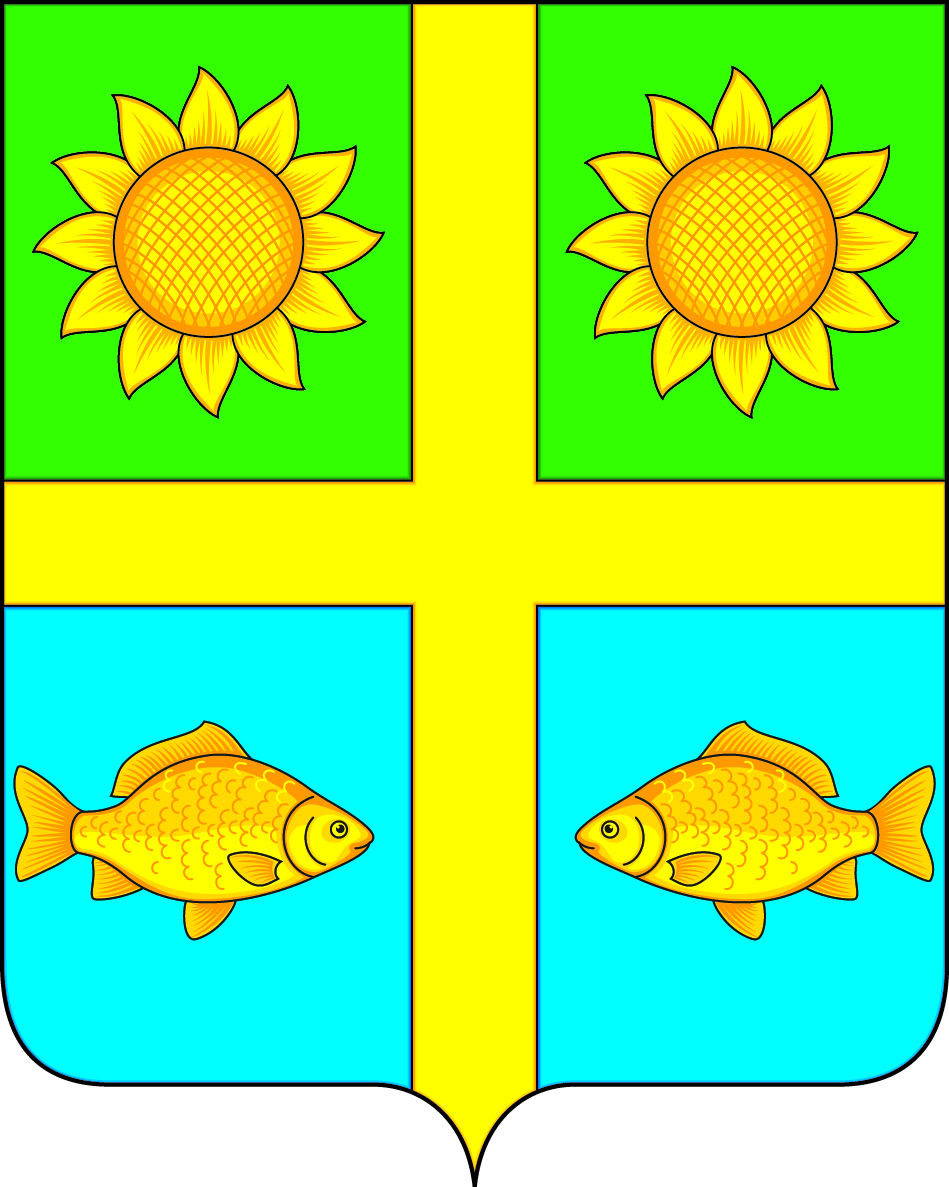 СОВЕТ НАРОДНЫХ ДЕПУТАТОВПОПОВСКОГО СЕЛЬСКОГО ПОСЕЛЕНИЯБОГУЧАРСКОГО МУНИЦИПАЛЬНОГО РАЙОНАВОРОНЕЖСКОЙ ОБЛАСТИРЕШЕНИЕот  « 09 »  ноября 2018 г. № 251с. ЛофицкоеО внесении изменений в решениеСовета народных депутатовПоповского сельского поселения от 06.11.2012  №129«Об утверждении Правил землепользования и застройки Поповского сельского поселения Богучарского муниципального района Воронежской области»В соответствии со статьей 31 Градостроительного Кодекса Российской Федерации, Федеральным законом от 06.01.2003 № 131-ФЗ «Об общих принципах организации местного самоуправления в Российской Федерации, Уставом Поповского сельского поселения Богучарского муниципального района Воронежской области, в целях проведения благоустройства населенных пунктов Поповского сельского поселения, Совет народных депутатов Поповского сельского поселения Богучарского муниципального района Воронежской области р е ш и л:	1. Внести изменения в следующие материалы приложения к решению Совета народных депутатов Поповского сельского поселения от 06.11.2012 № 129 «Об утверждении Правил землепользования и застройки Поповского сельского поселения Богучарского муниципального района Воронежской области» согласно приложению к настоящему решению:	1.1. I. Текстовая часть:Часть III. Градостроительные регламенты:Раздел 7. Схемы (карты) градостроительного зонирования.Статья 7.2. Перечень территориальных зон и подзон градостроительного зонирования.Раздел 8. Градостроительные регламенты о видах использования территории.Статья 8.3. Жилые зоны. п. 8.3.1. Зона индивидуальной жилой застройки – Ж1.Статья 8.4. Общественно-деловые зоны. п. 8.4.1. Зона общественного центра – О1.Статья 8.5. Производственно-коммунальные зоны. п. 8.5.2. Зона планируемого размещения промышленно-коммунальных, сельскохозяйственных  предприятий и транспортных хозяйств IV-V класса санитарной вредности – П1(п).п. 8.5.3. Зона размещения промышленно-коммунальных предприятий II-III класса санитарной вредности (существующая и планируемая) – П2/П2(п) – П2(п).Статья 8.7. Рекреационные зоны.п. 8.7.2. Зона планируемого размещения зеленых насаждений специального насаждения - Р2(п).Статья 8.8. Зоны специального назначения.п.8.8.1. Зона кладбищ – СП1.Статья 8.9. Зоны сельскохозяйственного использования.п. 8.9.1. Зона сельскохозяйственных угодий – С1.	1.2. II. Графическая часть:1) Карта градостроительного зонирования населенных пунктов с. Поповка, с. Вервековка, с. Лофицкое, с. Купянка. М 1:5000.2)   Карта зонирования сельского поселения. М 1:25 000.      2. Обнародовать данное решение на территории Поповского сельского поселения Богучарского муниципального района Воронежской области.3. Контроль за исполнением настоящего решения возложить на главу Поповского сельского поселения Богучарского муниципального района Воронежской области Ленченко О. А.Глава Поповского сельского поселения                       Богучарского муниципального районаВоронежской области                                                        О. А. ЛенченкоПриложение к решениюСовета народных депутатов Поповского сельского поселения                                                                                        от 09.11.2018 № 2512. Раздел 7. Схемы (карты) градостроительного зонирования. Статья 7.2. Перечень территориальных зон и подзон градостроительного зонирования.(с изменениями от 09.04.2018 г.)Жилые зоныЖ 1 – Зона индивидуальной жилой застройки.Ж1 (п) – Зона планируемого размещения индивидуальной жилой застройки.Общественно-деловые зоныО1 – Зона общественного центра.О1(п) – Зона планируемого размещения объектов общественно-делового назначения.Производственно-коммунальные зоныП1 – Зона промышленно-коммунальных, сельскохозяйственных предприятий и транспортных хозяйств IV-V класса санитарной вредности.П1(п) - Зона планируемого размещения промышленно-коммунальных, сельскохозяйственных  предприятий и транспортных хозяйств IV-V класса санитарной вредности (зона удалена).П2/П2(п) - Зона размещения промышленно-коммунальных предприятий II-III класса санитарной вредности (существующая и планируемая).П - Зона промышленных и сельскохозяйственных объектов.Зоны инженерной и транспортной инфраструктурыИТ1 – Зона улиц и дорог.Рекреационные зоны (планируемые).Р1(п) – Зона планируемого размещения озелененных территорий общего пользования.Р2(п) - Зона планируемого размещения зеленых насаждений специального назначения.Р3(п) – Зона и объекты отдыха, физической культуры и спорта.Зона специального назначенияСП1 – Зона кладбищ.СП – Зона объектов специального назначения.Зона сельскохозяйственного использованияС1 – Зона сельскохозяйственных угодий.Сх1 - Зона сельскохозяйственных угодий на землях сельскохозяйственного назначения.Сх2 - Зона для ведения садоводства и дачного хозяйства на землях сельскохозяйственного назначения.Зоны водных объектов.В1 - Зона земель водного фонда.В2 - Зона водных объектов в составе земель сельскохозяйственного назначения.Зоны лесов.Л1 - Зона земель лесного фонда.Л2 - Зона лесонасаждений в составе земель сельскохозяйственного назначения.3. Раздел 8. Градостроительные регламенты о видах использования территории. Статья 8.3. Жилые зоны. п. 8.3.1. Зона индивидуальной жилой застройки – Ж1(с изменениями от 09.04.2018 г.)Изменены зоны Ж1/2/8, Ж1/2/9, Ж1/4/15; удалены зоны Ж1/2/11, Ж1/2/12.На территории Поповского сельского поселения выделяются участки зоны застройки индивидуальными жилыми домами в том числе:в населенном пункте с.Поповка  	13  участков;в населенном пункте с.Вервековка   11  участков; в населенном пункте с.Лофицкое  	22 участка;в населенном пункте с.Купянка  	18 участков.1. Градостроительный регламент.2. Описание прохождения границ зоны застройки индивидуальными жилыми домами.Населенный пункт с.Поповка (1)Населенный пункт с.Вервековка (2)Населенный пункт с.Лофицкое (3)Населенный пункт с.Купянка (4)4. Раздел 8. Градостроительные регламенты о видах использования территории. Статья 8.4. Общественно-деловые зоны. п. 8.4.1. Зона общественного центра – О1(с изменениями от 09.04.2018 г.)Добавлена зона О 1/2/3.На территории сельского поселения выделяются  участки зон общественного центра, в т.ч.:в населенном пункте с.Поповка  	2  участка;в населенном пункте с.Вервековка   3  участка;в населенном пункте с.Лофицкое  	3 участка;в населенном пункте  с.Купянка  	3 участка.1.Градостроительный регламент.2. Описание прохождения границ участков зон размещения объектов общественно-делового назначения.Населенный пункт с.Поповка (1)Населенный пункт с.Вервековка (2)Населенный пункт с.Лофицкое (3)Населенный пункт с.Купянка (4)5. Раздел 8. Градостроительные регламенты о видах использования территории. Статья 8.5. Производственно-коммунальные зоны. п. 8.5.2. Зона планируемого размещения промышленно-коммунальных, сельскохозяйственных предприятий и транспортных хозяйств IV-V класса санитарной вредности – П1(п)(с изменениями от 09.04.2018 г.)Удалена зона П 1(п)/3/1.Участки зоны на территории Поповского сельского поселения выделяются на в границе основании утвержденного генерального плана, в том числе:1.Градостроительный регламент.2. Описание прохождения границ участков зон размещения промышленных предприятий IV-V класса санитарной вредности.Населенный пункт с.Лофицкое (3)6. Раздел 8. Градостроительные регламенты о видах использования территории. Статья 8.5. Производственно-коммунальные зоны. п. 8.5.3. Зона размещения сельскохозяйственных предприятий II-III класса санитарной вредности (существующая и планируемая) – П2/П2(п)(с изменениями от 09.04.2018 г.)Удалена зона П 2/4/1На территории Поповского сельского поселения выделяются участки зоны размещения промышленных и сельскохозяйственных предприятий . II-III класса санитарной вредности, в том числе:в населенном пункте с.Поповка    2 участка;в населенном пункте с.Лофицкое  2 участка;1.Градостроительный регламент 2. Описание прохождения границ участков зон размещения сельскохозяйственных предприятий II-III класса санитарной вредности.Населенный пункт с.Поповка (1)Населенный пункт с.Лофицкое (3)Населенный пункт с.Купянка (4)7. Раздел 8. Градостроительные регламенты о видах использования территории. Статья 8.7. Рекреационные зоны. п. 8.7.2. Зона планируемого размещения зеленых насаждений специального назначения – Р2(п)(с изменениями от 09.04.2018 г.)Удалена зона Р2(п)/3/1.На территории сельского поселения выделяются планируемые участки зеленых насаждений специального назначения; в том числе: в населенном пункте с.Поповка 1 участок; 1.Градостроительный регламент2. Описание прохождения границ участков зоны зеленых насаждений специального назначения.Населенный пункт с.Поповка (1)Населенный пункт с.Лофицкое (3)8. Раздел 8. Градостроительные регламенты о видах использования территории. Статья 8.8. Зона специального назначения. п. 8.8.1. Зона кладбищ – СП1. (с изменениями от 09.04.2018 г.)Добавлена зона СП 1/2/1.На территории населенных пунктов выделяется   участки зон специального назначения, в том числе :в населенном пункте с.Поповка  	1  участок;в населенном пункте с.Вервековка  1  участок; в населенном пункте с.Лофицкое  	1  участок;в населенном пункте с.Купянка  	1  участок.1.Градостроительный регламент2. Описание прохождения границ участков, предназначенных для размещения кладбищ.Населенный пункт с.Поповка (1)Населенный пункт с. Вервековка (2)Населенный пункт с.Лофицкое (3)Населенный пункт с.Купянка (4)9. Раздел 8. Градостроительные регламенты о видах использования территории. Статья 8.9. Зоны сельскохозяйственного использования. п. 8.9.1. Зона сельскохозяйственных угодий – С1 (с изменениями от 09.04.2018 г.)Изменены зоны С 1/2/1, С 1/3/13, С 1/4/8; На территории населенных пунктов выделяется  участки зон сельскохозяйственных угодий, в том числе : в населенном пункте с.Поповка 	7 участков; в населенном пункте с. Вервековка  8 участков; в населенном пункте с.Лофицкое 	15 участков; в населенном пункте с.Купянка 	11 участков.1.Градостроительный регламент.Примечание: Земельные участки в составе зон сельскохозяйственного использования используются в целях ведения сельскохозяйственного производства до момента принятия решения об изменении их использования в соответствии с проектами планировки (ст.85 ЗК РФ).Населенный пункт с.Поповка (1)Населенный пункт с.Вервековка (2)Населенный пункт с.Лофицкое (3)Населенный пункт с.Купянка (4)№ п/пВиды разрешенного использования земельных участков и объектов капитального строительстваВиды разрешенного использования земельных участков и объектов капитального строительстваВиды разрешенного использования земельных участков и объектов капитального строительства1.Основные виды разрешенного использованияВспомогательные виды разрешенного использования (установленные к основным)Вспомогательные виды разрешенного использования (установленные к основным)Индивидуальные жилые дома (усадебного типа) одноквартирные.Дома блокированные двухквартирные с участками при каждой квартире.хозяйственные постройки;гаражи не более чем на 2 машины, в т.ч. встроенные в 1 этажи жилых домов;закрытые автостоянки для грузового транспорта и транспорта для перевозки людей, находящегося в личной собственности, грузоподъемностью менее 1,5 тонны;открытые места для стоянки автомобилей;места хранения мотоциклов, мопедов;летние кухни;отдельно стоящие беседки и навесы, в т.ч. предназначенные для осуществления хозяйственной деятельности;строения для домашних животных и птицы;отдельно стоящие индивидуальные душевые, бани, сауны, бассейны, расположенные на приусадебных участках;теплицы, оранжереи;надворные туалеты (при условии устройства септика с фильтрующим колодцем);индивидуальные резервуары для хранения воды, скважины для забора воды, индивидуальные колодцы;сады, огороды палисадники;открытые площадки для индивидуальных занятий спортом и физкультурой;площадки для отдыха взрослого населения и площадки для детей;площадки для сбора мусора;сооружения и устройства сетей инженерно-технического обеспечения;придомовые зеленые насаждения;объекты пожарной охраны (гидранты, резервуары и т.п.)хозяйственные постройки;гаражи не более чем на 2 машины, в т.ч. встроенные в 1 этажи жилых домов;закрытые автостоянки для грузового транспорта и транспорта для перевозки людей, находящегося в личной собственности, грузоподъемностью менее 1,5 тонны;открытые места для стоянки автомобилей;места хранения мотоциклов, мопедов;летние кухни;отдельно стоящие беседки и навесы, в т.ч. предназначенные для осуществления хозяйственной деятельности;строения для домашних животных и птицы;отдельно стоящие индивидуальные душевые, бани, сауны, бассейны, расположенные на приусадебных участках;теплицы, оранжереи;надворные туалеты (при условии устройства септика с фильтрующим колодцем);индивидуальные резервуары для хранения воды, скважины для забора воды, индивидуальные колодцы;сады, огороды палисадники;открытые площадки для индивидуальных занятий спортом и физкультурой;площадки для отдыха взрослого населения и площадки для детей;площадки для сбора мусора;сооружения и устройства сетей инженерно-технического обеспечения;придомовые зеленые насаждения;объекты пожарной охраны (гидранты, резервуары и т.п.)2.Условно разрешенные виды использованияВспомогательные виды разрешенного использования для условно-разрешенных видовВспомогательные виды разрешенного использования для условно-разрешенных видоввременные павильоны розничной торговли;магазины продовольственные и промтоварные торговой площадью не более 50 кв.м;предприятия общественного питания;объекты индивидуальной трудовой деятельности;почтовые отделения;учреждения социальной защиты (дома-интернаты, дома ребенка);дошкольные образовательные учреждения;школы;многоквартирные малоэтажные секционные дома;фельдшерско-акушерские пункты, аптеки;ветлечебницы без постоянного содержания животных;памятники и памятные знаки;религиозные объекты.сооружения локального инженерного обеспечения;надворные туалеты (при условии устройства септика с фильтрующим колодцем);гаражи служебного транспорта;автостоянки;площадки для сбора мусора;объекты пожарной охраны.сооружения локального инженерного обеспечения;надворные туалеты (при условии устройства септика с фильтрующим колодцем);гаражи служебного транспорта;автостоянки;площадки для сбора мусора;объекты пожарной охраны.3.Предельные (минимальные и (или) максимальные) размеры земельных участков и предельные параметры разрешенного строительства, реконструкции объектов капитального строительстваПредельные (минимальные и (или) максимальные) размеры земельных участков и предельные параметры разрешенного строительства, реконструкции объектов капитального строительстваПредельные (минимальные и (или) максимальные) размеры земельных участков и предельные параметры разрешенного строительства, реконструкции объектов капитального строительстваДля земельных участков индивидуального жилищного строительства, ведения  личного подсобного хозяйства, блокированной жилой застройки:Для земельных участков индивидуального жилищного строительства, ведения  личного подсобного хозяйства, блокированной жилой застройки:Для земельных участков индивидуального жилищного строительства, ведения  личного подсобного хозяйства, блокированной жилой застройки:Предельные (минимальные и (или) максимальные) размеры земельных участковМаксимальный - 1500 кв.мМинимальный - 400 кв. мМаксимальный - 1500 кв.мМинимальный - 400 кв. мМинимальные отступы от границ земельных участков в целях определения мест допустимого размещения зданий, строений, сооружений3 м3 мПредельное количество этажей зданий, строений, сооружений3 этажа3 этажаМаксимальный процент застройки в границах земельного участка50%50%Для  земельных участков малоэтажной многоквартирной жилой застройкиДля  земельных участков малоэтажной многоквартирной жилой застройкиДля  земельных участков малоэтажной многоквартирной жилой застройкиПредельные (минимальные и (или) максимальные) размеры земельных участковМинимальный - 300 кв.мМинимальный - 300 кв.мМинимальные отступы от границ земельных участков в целях определения мест допустимого размещения зданий, строений, сооружений6 м6 мПредельное количество этажей зданий, строений, сооружений4 этажа4 этажаМаксимальный процент застройки в границах земельного участка40%40%Для земельных участков дошкольного, начального и среднего общего образованияДля земельных участков дошкольного, начального и среднего общего образованияДля земельных участков дошкольного, начального и среднего общего образованияПредельные (минимальные и (или) максимальные) размеры земельных участковМинимальный - 0,4 гаМинимальный - 0,4 гаМинимальные отступы от границ земельных участков в целях определения мест допустимого размещения зданий, строений, сооружений6 м6 мПредельное количество этажей зданий, строений, сооружений3 этажа3 этажаМаксимальный процент застройки в границах земельного участка60%60%Для земельных участков объектов коммунального обслуживанияДля земельных участков объектов коммунального обслуживанияДля земельных участков объектов коммунального обслуживанияПредельные (минимальные и (или) максимальные) размеры земельных участковМинимальный - 4 кв.мМинимальный - 4 кв.мМинимальные отступы от границ земельных участков в целях определения мест допустимого размещения зданий, строений, сооружений1 м1 мПредельная высота зданий, строений, сооружений15 м15 мМаксимальный процент застройки в границах земельного участка80%80%Для прочих земельных участков, не относящихся к жилой застройкеДля прочих земельных участков, не относящихся к жилой застройкеДля прочих земельных участков, не относящихся к жилой застройкеПредельные (минимальные и (или) максимальные) размеры земельных участковМинимальный - 400 кв.мМинимальный - 400 кв.мМинимальные отступы от границ земельных участков в целях определения мест допустимого размещения зданий, строений, сооружений6 м6 мПредельное количество этажей зданий, строений, сооружений1 этаж1 этажМаксимальный процент застройки в границах земельного участка60%60%Архитектурно-строительные требованияАрхитектурно-строительные требованияАрхитектурно-строительные требованияНормативные размеры земельных участков для объектов образования местного значения:- дошкольное образовательное учреждение - 35 м² на 1 место,- общеобразовательные учреждения при вместимости 40-600 мест - 50 м² на 1 место; 600-800 мест - 40 м² на 1 место.В сложившейся застройке, при ширине земельного участка 12 метров и менее, для строительства жилого дома минимальный отступ от границы соседнего участка при согласии соседей (заверяется нотариально) составляет не менее:1,0 м - для одноэтажного жилого дома;1,5 м - для двухэтажного жилого дома;2,0 м - для трехэтажного жилого дома, при условии, что расстояние до расположенного на соседнем земельном участке жилого дома не менее 6 м;от постройки для содержания скота и птицы – 4 м;от других построек (бани, гаража, летней кухни, сарая и др.) – 1 м;от дворовых туалетов, помойных ям, выгребов, септиков – 4 м;от стволов высокорослых деревьев – 4 м;от стволов среднерослых деревьев – 2 м;от кустарника – 1 м.На территориях с застройкой индивидуальными домами расстояние от окон жилых комнат до стен соседнего дома и хозяйственных построек (сарая, гаража, бани), расположенных на соседних земельных участках, должно быть не менее 6 м.от жилого строения (или дома) и погреба до выгребной ямы, уборной и постройки для содержания мелкого скота и птицы - 12 м;до душа, бани (сауны) - 8 м;Минимальное расстояние от зданий, строений, сооружений малоэтажной многоквартирной жилой застройки до красной линии улиц - 5 м., до границ смежных земельных участков - 6 м. при условии соблюдения соответствующих бытовых, санитарных и пожарных разрывов.Минимальное расстояние от детских дошкольных учреждений и общеобразовательных школ:до красных линий - 10 м.до стен жилых домов - по нормам инсоляции.В жилых зонах допускается размещение отдельно стоящих, встроенных или пристроенных объектов социального и коммунально-бытового назначения, торговли, здравоохранения, объектов дошкольного, начального общего и среднего (полного) общего образования, культовых зданий, стоянок автомобильного транспорта, гаражей, иных объектов, связанных с проживанием граждан и не оказывающих негативного воздействия на окружающую среду.Доля нежилого фонда в общем объеме фонда на участке жилой застройки не должна превышать 20 %.В жилых зданиях не допускается размещение объектов общественного назначения, оказывающих вредное воздействие на человека. В том числе:- специализированные магазины москательно-химических и других товаров, эксплуатация которых может вести к загрязнению территории и воздуха жилой застройки;- магазины и другие помещения с наличием в них взрывопожароопасных веществ и материалов (легковоспламеняющихся и горючих жидкостей в аэрозольной упаковке), а также твердых пожароопасных материалов;- магазины по продаже ковровых изделий, автозапчастей, шин и автомобильных масел;- магазины специализированные рыбные;- магазины специализированные овощные без мойки и расфасовки;- магазины суммарной торговой площадью более 1000 кв. м;- объекты с режимом функционирования после 23 часов;- предприятия бытового обслуживания, в которых применяются легковоспламеняющиеся вещества (кроме парикмахерских и мастерских по ремонту часов общей площадью до 300 кв. м);- мастерские ремонта бытовых машин и приборов, ремонта обуви нормируемой площадью свыше 100 кв. м;- бани и сауны;- дискотеки;- предприятия питания и досуга с числом мест более 50 и общей площадью более 250 кв. м с режимом функционирования после 23 часов и с музыкальным сопровождением - рестораны, бары, кафе, столовые, закусочные;- прачечные и химчистки (кроме приемных пунктов и прачечных самообслуживания производительностью до 75 кг в смену);- автоматические телефонные станции, предназначенные для телефонизации жилых зданий, общей площадью более 100 кв. м;- общественные уборные;- похоронные бюро;- склады оптовой (или мелкооптовой) торговли;- производственные помещения (кроме мастерских реставрационных и народных промыслов, помещений для труда инвалидов и престарелых, размещаемых в специализированных квартирных жилых домах, в их числе пункты выдачи работы на дом, мастерские сборочные, монтажные и декоративных работ);- зуботехнические лаборатории;- дерматовенерологические, психиатрические, инфекционные и фтизиатрические кабинеты врачебного приема.Расстояние от сараев для скота и птицы до шахтных колодцев должно быть не менее 50м.Постройки для содержания скота и птицы допускается пристраивать к индивидуальным жилым домам при изоляции их от жилых комнат не менее чем тремя подсобными помещениями, при этом помещения для скота и птицы должны иметь изолированный наружный вход, расположенный не ближе 7 м. от входа в дом.Допускается блокировка хозяйственных построек на смежных земельных участках по взаимному согласию домовладельцев  с учетом требований, при новом строительстве – с учетом пожарных требований.Расстояние от окон жилых комнат до стен соседнего дома и хозяйственных построек, расположенных на соседних земельных участках, должно быть не менее 6 м. При этом должна обеспечиваться непросматриваемость жилых помещений (комнат, кухонь) из окна в окно с применением витражей, пленочного покрытия и т.п.Вспомогательные строения, за исключением гаражей располагать со стороны улиц не допускается.Для земельных участков площадью менее 1200 кв. м. между смежными соседними участками допускается использовать только сетчатые или решетчатые ограждения. Глухие ограждения допускаются со стороны улиц и проездов.Для земельных участков 1200 кв.м. и более между смежными соседними участками допускается использовать различные виды ограждений высотой не более 1,8 метра.Ограждение земельных участков со стороны улиц должно быть единообразным как минимум на протяжении одного квартала с обеих сторон улицы. Конструкция массивных ограждений (железобетонных, кирпичных, каменных), толщина которых превышает 50 мм, должна размещаться в пределах участка застройщика.На границе с соседним земельным участком допускается устанавливать ограждения, имеющие просветы, обеспечивающие минимальное затемнение территории соседнего участка (по согласованию со смежными землепользователями – сплошные).Нормативные размеры земельных участков для объектов образования местного значения:- дошкольное образовательное учреждение - 35 м² на 1 место,- общеобразовательные учреждения при вместимости 40-600 мест - 50 м² на 1 место; 600-800 мест - 40 м² на 1 место.В сложившейся застройке, при ширине земельного участка 12 метров и менее, для строительства жилого дома минимальный отступ от границы соседнего участка при согласии соседей (заверяется нотариально) составляет не менее:1,0 м - для одноэтажного жилого дома;1,5 м - для двухэтажного жилого дома;2,0 м - для трехэтажного жилого дома, при условии, что расстояние до расположенного на соседнем земельном участке жилого дома не менее 6 м;от постройки для содержания скота и птицы – 4 м;от других построек (бани, гаража, летней кухни, сарая и др.) – 1 м;от дворовых туалетов, помойных ям, выгребов, септиков – 4 м;от стволов высокорослых деревьев – 4 м;от стволов среднерослых деревьев – 2 м;от кустарника – 1 м.На территориях с застройкой индивидуальными домами расстояние от окон жилых комнат до стен соседнего дома и хозяйственных построек (сарая, гаража, бани), расположенных на соседних земельных участках, должно быть не менее 6 м.от жилого строения (или дома) и погреба до выгребной ямы, уборной и постройки для содержания мелкого скота и птицы - 12 м;до душа, бани (сауны) - 8 м;Минимальное расстояние от зданий, строений, сооружений малоэтажной многоквартирной жилой застройки до красной линии улиц - 5 м., до границ смежных земельных участков - 6 м. при условии соблюдения соответствующих бытовых, санитарных и пожарных разрывов.Минимальное расстояние от детских дошкольных учреждений и общеобразовательных школ:до красных линий - 10 м.до стен жилых домов - по нормам инсоляции.В жилых зонах допускается размещение отдельно стоящих, встроенных или пристроенных объектов социального и коммунально-бытового назначения, торговли, здравоохранения, объектов дошкольного, начального общего и среднего (полного) общего образования, культовых зданий, стоянок автомобильного транспорта, гаражей, иных объектов, связанных с проживанием граждан и не оказывающих негативного воздействия на окружающую среду.Доля нежилого фонда в общем объеме фонда на участке жилой застройки не должна превышать 20 %.В жилых зданиях не допускается размещение объектов общественного назначения, оказывающих вредное воздействие на человека. В том числе:- специализированные магазины москательно-химических и других товаров, эксплуатация которых может вести к загрязнению территории и воздуха жилой застройки;- магазины и другие помещения с наличием в них взрывопожароопасных веществ и материалов (легковоспламеняющихся и горючих жидкостей в аэрозольной упаковке), а также твердых пожароопасных материалов;- магазины по продаже ковровых изделий, автозапчастей, шин и автомобильных масел;- магазины специализированные рыбные;- магазины специализированные овощные без мойки и расфасовки;- магазины суммарной торговой площадью более 1000 кв. м;- объекты с режимом функционирования после 23 часов;- предприятия бытового обслуживания, в которых применяются легковоспламеняющиеся вещества (кроме парикмахерских и мастерских по ремонту часов общей площадью до 300 кв. м);- мастерские ремонта бытовых машин и приборов, ремонта обуви нормируемой площадью свыше 100 кв. м;- бани и сауны;- дискотеки;- предприятия питания и досуга с числом мест более 50 и общей площадью более 250 кв. м с режимом функционирования после 23 часов и с музыкальным сопровождением - рестораны, бары, кафе, столовые, закусочные;- прачечные и химчистки (кроме приемных пунктов и прачечных самообслуживания производительностью до 75 кг в смену);- автоматические телефонные станции, предназначенные для телефонизации жилых зданий, общей площадью более 100 кв. м;- общественные уборные;- похоронные бюро;- склады оптовой (или мелкооптовой) торговли;- производственные помещения (кроме мастерских реставрационных и народных промыслов, помещений для труда инвалидов и престарелых, размещаемых в специализированных квартирных жилых домах, в их числе пункты выдачи работы на дом, мастерские сборочные, монтажные и декоративных работ);- зуботехнические лаборатории;- дерматовенерологические, психиатрические, инфекционные и фтизиатрические кабинеты врачебного приема.Расстояние от сараев для скота и птицы до шахтных колодцев должно быть не менее 50м.Постройки для содержания скота и птицы допускается пристраивать к индивидуальным жилым домам при изоляции их от жилых комнат не менее чем тремя подсобными помещениями, при этом помещения для скота и птицы должны иметь изолированный наружный вход, расположенный не ближе 7 м. от входа в дом.Допускается блокировка хозяйственных построек на смежных земельных участках по взаимному согласию домовладельцев  с учетом требований, при новом строительстве – с учетом пожарных требований.Расстояние от окон жилых комнат до стен соседнего дома и хозяйственных построек, расположенных на соседних земельных участках, должно быть не менее 6 м. При этом должна обеспечиваться непросматриваемость жилых помещений (комнат, кухонь) из окна в окно с применением витражей, пленочного покрытия и т.п.Вспомогательные строения, за исключением гаражей располагать со стороны улиц не допускается.Для земельных участков площадью менее 1200 кв. м. между смежными соседними участками допускается использовать только сетчатые или решетчатые ограждения. Глухие ограждения допускаются со стороны улиц и проездов.Для земельных участков 1200 кв.м. и более между смежными соседними участками допускается использовать различные виды ограждений высотой не более 1,8 метра.Ограждение земельных участков со стороны улиц должно быть единообразным как минимум на протяжении одного квартала с обеих сторон улицы. Конструкция массивных ограждений (железобетонных, кирпичных, каменных), толщина которых превышает 50 мм, должна размещаться в пределах участка застройщика.На границе с соседним земельным участком допускается устанавливать ограждения, имеющие просветы, обеспечивающие минимальное затемнение территории соседнего участка (по согласованию со смежными землепользователями – сплошные).Нормативные размеры земельных участков для объектов образования местного значения:- дошкольное образовательное учреждение - 35 м² на 1 место,- общеобразовательные учреждения при вместимости 40-600 мест - 50 м² на 1 место; 600-800 мест - 40 м² на 1 место.В сложившейся застройке, при ширине земельного участка 12 метров и менее, для строительства жилого дома минимальный отступ от границы соседнего участка при согласии соседей (заверяется нотариально) составляет не менее:1,0 м - для одноэтажного жилого дома;1,5 м - для двухэтажного жилого дома;2,0 м - для трехэтажного жилого дома, при условии, что расстояние до расположенного на соседнем земельном участке жилого дома не менее 6 м;от постройки для содержания скота и птицы – 4 м;от других построек (бани, гаража, летней кухни, сарая и др.) – 1 м;от дворовых туалетов, помойных ям, выгребов, септиков – 4 м;от стволов высокорослых деревьев – 4 м;от стволов среднерослых деревьев – 2 м;от кустарника – 1 м.На территориях с застройкой индивидуальными домами расстояние от окон жилых комнат до стен соседнего дома и хозяйственных построек (сарая, гаража, бани), расположенных на соседних земельных участках, должно быть не менее 6 м.от жилого строения (или дома) и погреба до выгребной ямы, уборной и постройки для содержания мелкого скота и птицы - 12 м;до душа, бани (сауны) - 8 м;Минимальное расстояние от зданий, строений, сооружений малоэтажной многоквартирной жилой застройки до красной линии улиц - 5 м., до границ смежных земельных участков - 6 м. при условии соблюдения соответствующих бытовых, санитарных и пожарных разрывов.Минимальное расстояние от детских дошкольных учреждений и общеобразовательных школ:до красных линий - 10 м.до стен жилых домов - по нормам инсоляции.В жилых зонах допускается размещение отдельно стоящих, встроенных или пристроенных объектов социального и коммунально-бытового назначения, торговли, здравоохранения, объектов дошкольного, начального общего и среднего (полного) общего образования, культовых зданий, стоянок автомобильного транспорта, гаражей, иных объектов, связанных с проживанием граждан и не оказывающих негативного воздействия на окружающую среду.Доля нежилого фонда в общем объеме фонда на участке жилой застройки не должна превышать 20 %.В жилых зданиях не допускается размещение объектов общественного назначения, оказывающих вредное воздействие на человека. В том числе:- специализированные магазины москательно-химических и других товаров, эксплуатация которых может вести к загрязнению территории и воздуха жилой застройки;- магазины и другие помещения с наличием в них взрывопожароопасных веществ и материалов (легковоспламеняющихся и горючих жидкостей в аэрозольной упаковке), а также твердых пожароопасных материалов;- магазины по продаже ковровых изделий, автозапчастей, шин и автомобильных масел;- магазины специализированные рыбные;- магазины специализированные овощные без мойки и расфасовки;- магазины суммарной торговой площадью более 1000 кв. м;- объекты с режимом функционирования после 23 часов;- предприятия бытового обслуживания, в которых применяются легковоспламеняющиеся вещества (кроме парикмахерских и мастерских по ремонту часов общей площадью до 300 кв. м);- мастерские ремонта бытовых машин и приборов, ремонта обуви нормируемой площадью свыше 100 кв. м;- бани и сауны;- дискотеки;- предприятия питания и досуга с числом мест более 50 и общей площадью более 250 кв. м с режимом функционирования после 23 часов и с музыкальным сопровождением - рестораны, бары, кафе, столовые, закусочные;- прачечные и химчистки (кроме приемных пунктов и прачечных самообслуживания производительностью до 75 кг в смену);- автоматические телефонные станции, предназначенные для телефонизации жилых зданий, общей площадью более 100 кв. м;- общественные уборные;- похоронные бюро;- склады оптовой (или мелкооптовой) торговли;- производственные помещения (кроме мастерских реставрационных и народных промыслов, помещений для труда инвалидов и престарелых, размещаемых в специализированных квартирных жилых домах, в их числе пункты выдачи работы на дом, мастерские сборочные, монтажные и декоративных работ);- зуботехнические лаборатории;- дерматовенерологические, психиатрические, инфекционные и фтизиатрические кабинеты врачебного приема.Расстояние от сараев для скота и птицы до шахтных колодцев должно быть не менее 50м.Постройки для содержания скота и птицы допускается пристраивать к индивидуальным жилым домам при изоляции их от жилых комнат не менее чем тремя подсобными помещениями, при этом помещения для скота и птицы должны иметь изолированный наружный вход, расположенный не ближе 7 м. от входа в дом.Допускается блокировка хозяйственных построек на смежных земельных участках по взаимному согласию домовладельцев  с учетом требований, при новом строительстве – с учетом пожарных требований.Расстояние от окон жилых комнат до стен соседнего дома и хозяйственных построек, расположенных на соседних земельных участках, должно быть не менее 6 м. При этом должна обеспечиваться непросматриваемость жилых помещений (комнат, кухонь) из окна в окно с применением витражей, пленочного покрытия и т.п.Вспомогательные строения, за исключением гаражей располагать со стороны улиц не допускается.Для земельных участков площадью менее 1200 кв. м. между смежными соседними участками допускается использовать только сетчатые или решетчатые ограждения. Глухие ограждения допускаются со стороны улиц и проездов.Для земельных участков 1200 кв.м. и более между смежными соседними участками допускается использовать различные виды ограждений высотой не более 1,8 метра.Ограждение земельных участков со стороны улиц должно быть единообразным как минимум на протяжении одного квартала с обеих сторон улицы. Конструкция массивных ограждений (железобетонных, кирпичных, каменных), толщина которых превышает 50 мм, должна размещаться в пределах участка застройщика.На границе с соседним земельным участком допускается устанавливать ограждения, имеющие просветы, обеспечивающие минимальное затемнение территории соседнего участка (по согласованию со смежными землепользователями – сплошные).Ограничения использования земельных участков и объектов капитального строительстваОграничения использования земельных участков и объектов капитального строительстваОграничения использования земельных участков и объектов капитального строительстваОграничения использования земельных участков и объектов капитального строительства4.Санитарно-гигиенические и экологические требованияСанитарно-гигиенические и экологические требованияВодоснабжение следует производить от централизованных систем в соответствии со СНиП 2.04. 02;Подключение к централизованной системе канализации или местное канализование с размещением выгребных ям только на территориях домовладений;Санитарная очистка территории;Площадки для мусоросборников размещаются из расчета 1 контейнер на 10 домов, но не далее чем 100м от входа в дом;Расстояние от надворного туалета до стен соседнего дома необходимо принимать не менее 12м, до источника водоснабжения (колодца) не менее 25м;Обустройство и озеленение прилегающих к земельным участкам тротуаров и газонов. На территории санитарно-защитных зон запрещается размещать жилую застройку, включая отдельные жилые дома, зоны отдыха, а также другие территории с нормируемыми показателями качества среды обитания; спортивные сооружения, детские площадки, образовательные и детские учреждения, лечебно-профилактические и оздоровительные учреждения общего пользования.При проектировании территории жилой застройки должны соблюдаться требования по охране окружающей среды, защите территории от шума, вибрации, загрязнений атмосферного воздуха электрических, ионизирующих и электромагнитных излучений, радиационного, химического, микробиологического, паразитологического загрязнений в соответствии с требованиями действующих санитарно-эпидемиологических правил и нормативов.5.Защита от опасных природных процессов.Защита от опасных природных процессов.Проведение мероприятий по инженерной подготовке территории, включая вертикальную планировку с организацией отвода поверхностных вод.Крутые участки рельефа должны быть оборудованы системой нагорных и водоотводных каналов.Проведение мероприятий по борьбе с оврагообразованием.Для участков зоны, расположенных в границах водоохранной зоны р.Дон, действуют дополнительные ограничения в соответствии со ст. 9.1.3. и 9.3.2 раздела 9 настоящих Правил.Номер участка зоныКартографическое описаниеГраница зоны проходит:Ж 1/1/1От точки 3 по ул.Калинина до точки 6; по границе огородов через точки 5, 4 до точки 3.Ж 1/1/2От точки 32 по ул.Калинина до точки 41; в южном направлении до точки 34; по границе огородов через точку 33 до точки 32.Ж 1/1/3От точки 38 в северном направлении до точки 39; по ул.Калинина до точки 40; по границе огородов точкам 35, 36, 37 и далее до точки 38.Ж 1/1/4От точки 13 по ул.Калинина до точки 7; по границе огородов точкам 8, 9, 10, 14 и далее до точки 13.Ж 1/1/5От точки 55 в северном направлении до точки 50; по ул.Калинина до точки 51; по ул.Первомайская до точки 52; по границе огородов точкам 53, 54 до точки 55.Ж 1/1/6От точки 15 по ул.Калинина до точки 18; по границе огородов точкам 17, 16 до точки 15.Ж 1/1/7От точки 78 по ул.Калинина до точки 79; по границе участков точкам 80, 71, 72; по ул.Первомайская до точки 73; по границе огородов точкам74, 75, 76, 77 до точки 78.Ж 1/1/8По точкам 82, 83, 84, 85 и далее по ул.Первомайская до точки 82.Ж 1/1/9От точки 19 по ул.Калинина до точки 21; по границе огородов через точку 20 до точки 19.Ж 1/1/10От точки 100 по ул.Калинина  до точки 105; по границе огородов точкам 104, 103, 102, 101 и далее до точки 100.Ж 1/1/11От точки 95 по ул.Калинина через точку 96 до точки 97; в юго-восточном направлении до точки 98; по границе огородов через точку 99 до точки 95.Ж 1/1/12От точки 87 по точкам 88, 89 до пересечения с границей населенного пункта в точке 90; по границе населенного пункта до точки 87.Ж 1/1/13По точкам 112, 113, 114, 115 и далее в северо-восточном направлении до точки 112.Номер участка зоныКартографическое описаниеГраница зоны проходит:Ж 1/2/1От точки 8 по ул.Нагорная границе участков жилых домов №18-19 до точки 11; по границе огородов точкам 10, 9 и далее до точки 8.Ж 1/2/2От точки 3 по ул.Нагорная границе участков жилых домов №15-17ª до точки 7; по границе огородов точкам 6, 5, 4 до точки 3.Ж 1/2/3По точкам 18, 19, 21, 22 и далее по ул.Нагорная до точки 18.Ж 1/2/4По точкам 15, 16, 17 далее по ул.Нагорная через точку 14 до точки 15.Ж 1/2/5От точки 35 по ул.Нагорная границе участков жилых домов №6-14 до точки 36; по границе огородов точкам 32, 33, 34 до точки 35.Ж 1/2/6От точки 37 по ул.Нагорная границе участков жилых домов №4-5 до точки 40; по границе огородов точкам 39, 38 до точки 37.Ж 1/2/7От точки 42 по ул.Нагорная до точки 45; по границе огородов точкам 44, 43 до точки 42.Ж 1/2/8От точки 53 по ул. Пролетарская границе участков жилых домов №136ª-186 через точку 37’ до точки 38’; по ул. Нагорная через точку 39’ к точке 40’; по границе зоны С1/2/1 через точки 41’, 42’, 43’, 44’, 45’, 46’, 46, 47, 48, 49, 50, 51, 52 до точки 53.Ж 1/2/9От точки 73 по ул.Пролетарская через точки 54, 55, 56, 57 к точке 58; по границе зоны О1/2/2  через точки 59, 60 к точке 61; по ул. Пролетарская к точке 62; по границе зоны О1/2/1 через точки 63, 64 к точке 65; по ул. Пролетарская к точке 66; по границе зоны С1/2/1 через точки 67, 68, 69, 70, 71, 72 до точки 73.   Ж 1/2/10От точки 94 по ул.Пролетарская границе участков жилых домов №1-165 точкам 93, 92 до точки 91; по границе огородов точкам 109, 108, 107, 106, 105, 104, 103, 102, 101, 100, 99, 98, 97, 96, 95 и далее до точки 94.Ж 1/2/11Зона удаленаЖ 1/2/12Зона удаленаЖ 1/2/13От точки 74 по ул.Пролетарская границе участков жилых домов №2-30 до точки 79; по границе огородов точкам 78, 77, 76, 75 до точки 74.Номер участка зоныКартографическое описаниеГраница зоны проходит:Ж 1/3/1От точки 1 по ул.Ленина до точки 4; по границе огородов точкам 3, 2 до точки 1.Ж 1/3/2От точки 5 по ул.Ленина до точки 9; по границе огородов точкам 8, 7, 6 до точки 5Ж 1/3/3От точки 29 по ул.Ленина до точки 30; в юго-западном направлении до точки 31; по ул.Терешковой до точки 32; по границе огородов точкам 33, 34, 35 до точки 29.Ж 1/3/4От точки 39 по ул.Ленина до точки 46; в юго-восточном направлении до точки 45; в северо-восточном направлении до точки 44; в северо-западном направлении через точки 43, 40 до точки 39.Ж 1/3/5От точки 13 по ул.Ленина до точки 18; по границе огородов точкам 17, 16, 14 и далее до точки 13Ж 1/3/6От точки 19 по ул.Ленина через точку 23 до точки 22; по границе огородов точкам 21, 20 до точки 19.Ж 1/3/7По точкам 58, 59, 60, 61 и далее по ул.Ленина до точки 58.Ж 1/3/8По точкам 49, 50, 51, 52 и далее в северном направлении до точки 49.Ж 1/3/9От точки 141 по ул.Терешковой до точки 142; в юго-западном направлении до точки 143; в северном направлении до точки 141.Ж 1/3/10По точкам 53, 54, 55, 56 и далее в северном направлении до точки 53.Ж 1/3/11От точки 147 по ул.Терешковой через точку 148 до точки 149; далее в северном направлении, минуя зоны О 1(п)/3/5, О 1(п)/3/2 по точкам 150, 151, 152, 154, 155, 146 и далее в северо-восточном направлении до точки 147.Ж 1/3/12От точки 157 по ул.Терешковой до точки 160; по границе огородов точкам 159, 158 до точки 157.Ж 1/3/13По точкам 124, 125, 126 и далее по границе огородов до точки 124.Ж 1/3/14От точки 66 в юго-западном направлении до точки 69; по границе огородов точкам 68, 67 до точки 66.Ж 1/3/15По точкам 70, 71, 72, 73, 74 и далее в юго-западном и северном направлениях до точки 70.Ж 1/3/16От точки 77 по пер.Колхозный до точки 86; по границе огородов точкам 85, 78 до точки 77.Ж 1/3/17От точки 120 по пер.Колхозный через точку119 до точки 123; в северо-восточном направлении через точку 122 до точки 121; в северном направлении до точки 120.Ж 1/3/18От точки 116 по пер.Колхозный до точки 117; в западном направлении до точки 118; в северном и северо-западном направлениях точкам 113, 114 до точки 115; в восточном направлении до точки 116.Ж 1/3/19От точки 24 по ул.Киевская до точки 28; по границе участка до пересечения с границей населенного пункта в точке 27; по границе населенного пункта до точки 26; по границе огородов через точку 25 до точки 24.Ж 1/3/20От точки 90 по ул.Киевская до точки 91; по ул.Комсомольская до точки 92; в восточном направлении до точки 89; по границе огородов до точки 90.Ж 1/3/21От точки 97 по ул.Комсомольская до точки 98; по границе огородов точкам 99, 100; по ул.Киевская до точки 96; в северо-восточном направлении до точки 97.Ж 1/3/22От точки 106 по ул.Новая до точки 109; по ул.Комсомольская до точки 108; в западном направлении до точки 107; в южном направлении до точки 106.Номер участка зоныКартографическое описаниеГраница зоны проходит:Ж 1/4/1От точки 1 по ул.Мичурина до точки 2; по ул.Ленина до пересечения с границей населенного пункта в точке 3; по границе населенного пункта до точки 1.Ж 1/4/2От точки 4 по ул.Ленина до точки 5, в восточном направлении до пересечения с границей населенного пункта в точке 6; по границе населенного пункта до точки 4.Ж 1/4/3От точки 7 по ул.Мичурина до точки 8; по ул.Ленина до точки 9; по ул.Николаева до пересечения с границей населенного пункта в точке 10; по границе населенного пункта до точки 7.Ж 1/4/4От точки 15 в западном направлении до точки 16; по ул.Ленина до точки 17; в восточном направлении до точки 18; по границе огородов через точку 19 до пересечения с границей населенного пункта в точке 20; по границе населенного пункта до точки 15.Ж 1/4/5От точки 28 в восточном направлении до точки 29; по ул.Ленина до точки 30; в северо-западном направлении до точки 31; по ул.Степная до точки 28.Ж 1/4/6От точки 26 по ул.Степная до точки 27; по границе огородов точкам 24, 23 до точки 26.Ж 1/4/7От точки 38 по ул.Гагарина до точки 42; в северо-западном направлении до точки 41; по границе огородов точкам 40, 39 до точки 38.Ж 1/4/8От точки 66 в северо-западном направлении до точки 66’; по ул.Гагарина до точки 61; в юго-восточном направлении до точки 62; по ул.Октябрьская через точку 63 до точки 64; по границе огородов через точку 65 до точки 66.Ж 1/4/9От точки 71 по ул.Гагарина до точки 77; в юго-восточном направлении до точки 76; по границе огородов точкам 75, 74, 73, 72 и далее до точки 71.Ж 1/4/10От точки 92 по ул.Октябрьская до точки 93; по границе огородов точкам 94, 91 до точки 92.Ж 1/4/11От точки 99 по ул.Октябрьская до точки 104; по границе участков точкам 103, 102; в юго-восточном направлении до точки 101; по ул.Набережная до точки 100; в северо-западном направлении до точки 99.Ж 1/4/12От точки 125 по ул.Набережная до пересечения с границей населенного пункта в точке 133; по границе населенного пункта до точки 132; по границе огородов точкам 131, 130, 129, 128, 127, 126 до точки 125.Ж 1/4/13От точки 109 по ул.Набережная через точку 108 до точки 107; в северо-западном направлении до точки 106; по ул.Октябрьская до точки 114; в юго-восточном направлении до точки 113; по границе огородов точкам 112, 111, 110 до точки 109.Ж 1/4/14От точки 87 по ул.Октябрьская до точки 88; по границе огородов точкам 83, 84, 85, 86 до точки 87.Ж 1/4/15От точки 148 в юго-восточном направлении через  точки 170’, 169’, 168’, 167’ к точке 166’; по границе зоны С1/4/8 через точки 165’, 164’, 163’, 162’, 161’, 160’, 159’, 158’, 157’, 156’, 155’, 154’, 153’, 152’, 151’, 150’, 150, 149 к точке 147; по границе зоны О1(п)/4/3 к точке 148.Ж 1/4/16От точки 119 по ул.Набережная до точки 124; по границе огородов точкам 123, 120 до точки 119.Ж 1/4/17От точки 134 по ул.Набережная до точки 136; по границе огородов до пересечения с границей населенного пункта в точке 135; по границе населенного пункта до точки 134.Ж 1/4/18По точкам 137, 138, 139, 140, 141 и далее в северо-западном направлении до точки 137.№ п/пВиды разрешенного использования земельных участков и объектов капитального строительстваВиды разрешенного использования земельных участков и объектов капитального строительства1.Основные виды разрешенного использованияВспомогательные виды разрешенного использования (установленные к основным)Зона обслуживания с элементами жилья, ориентированная на удовлетворение повседневных и периодических потребностей населения.Административные учреждения.Гостиницы, общежития.Дошкольные и школьные образовательные учрежденияСуды, юридические консультации, нотариальные конторы.Автовокзалы.Отделения банков, сберкассы.Спортивно-досуговые комплексы, кинотеатры, библиотеки, клубы.Станция юных натуралистов.Предприятия торговли, общественного питания, бытового обслуживания.Амбулаторно-поликлинические учреждения, аптеки.Отделения банков, почтовые отделения.Скверы, бульвары.Аварийно-диспетчерские службы.Открытые  мини рынки.Транспортные агентства по сервисному обслуживанию населения. Отделения, участковые пункты милиции.Транспортно-пешеходные улицы.объекты придорожного сервиса.вспомогательные здания и сооружения технологически связанные с ведущим видом использования;гаражи служебного транспорта;автостоянки, парковка;сооружения и устройство сетей инженерно-технического обеспечения;зеленые насаждения;общественные туалеты;объекты пожарной охраны;элементы визуальной информации, благоустройство;монументы, памятники и памятные знаки.2.Условно разрешенные виды использованияВспомогательные виды разрешенного использования для условно-разрешенных видовКультовые здания и сооружения;временные павильоны и киоски розничной торговли и обслуживания населения;жилые дома.сооружения и устройство сетей инженерно-технического обеспечения;гаражи служебного транспорта, автостоянки;автостоянки;объекты пожарной охраны;благоустройство территории, малые архитектурные формы.3.Предельные (минимальные и (или) максимальные) размеры земельных участков и предельные параметры разрешенного строительства, реконструкции объектов капитального строительстваПредельные (минимальные и (или) максимальные) размеры земельных участков и предельные параметры разрешенного строительства, реконструкции объектов капитального строительстваДля земельных участков объектов общественно-деловой застройкиДля земельных участков объектов общественно-деловой застройкиПредельные (минимальные и (или) максимальные) размеры земельных участковМинимальный – 0,02 гаМинимальные отступы от границ земельных участков в целях определения мест допустимого размещения зданий, строений, сооружений6 мПредельное количество этажей зданий, строений, сооружений4 этажаМаксимальный процент застройки в границах земельного участка50%Для земельных участков дошкольного, начального и среднего общего образованияДля земельных участков дошкольного, начального и среднего общего образованияПредельные (минимальные и (или) максимальные) размеры земельных участковМинимальный - 0,4 гаМинимальные отступы от границ земельных участков в целях определения мест допустимого размещения зданий, строений, сооружений6 мПредельное количество этажей зданий, строений, сооружений3 этажаМаксимальный процент застройки в границах земельного участка60%Для земельных участков объектов коммунального обслуживанияДля земельных участков объектов коммунального обслуживанияПредельные (минимальные и (или) максимальные) размеры земельных участковМинимальный - 4 кв.мМинимальные отступы от границ земельных участков в целях определения мест допустимого размещения зданий, строений, сооружений1 мПредельная высота зданий, строений, сооружений15 мМаксимальный процент застройки в границах земельного участка80%Для  земельных участков малоэтажной многоквартирной жилой застройкиДля  земельных участков малоэтажной многоквартирной жилой застройкиПредельные (минимальные и (или) максимальные) размеры земельных участковМинимальный - 300 кв.мМинимальные отступы от границ земельных участков в целях определения мест допустимого размещения зданий, строений, сооружений6 мПредельное количество этажей зданий, строений, сооружений4 этажаМаксимальный процент застройки в границах земельного участка50%4.Архитектурно-строительные требованияАрхитектурно-строительные требованияМинимальное расстояние от зданий, строений, сооружений до красной линии улиц - 5 м., до границ смежных земельных участков - 6 м. при условии соблюдения соответствующих бытовых, санитарных и пожарных разрывов.Размещение зданий по красной линии допускается в условиях реконструкции сложившейся застройки при соответствующем обосновании.Минимальное расстояние от детских дошкольных учреждений и общеобразовательных школ:до красных линий - 10 м.до стен жилых домов - по нормам инсоляции.При размещении жилой застройки общественном центре, она формируется  в виде отдельного участка или группы жилых домов.Нормативные размеры земельных участков для объектов образования местного значения:- дошкольное образовательное учреждение - 35 м² на 1 место,- общеобразовательные учреждения при вместимости 40-600 мест - 50 м² на 1 место; 600-800 мест - 40 м² на 1 место.Объекты повседневного спроса размещаются в радиусе пешеходной доступности не более 30 мин. (2-2,5 км), периодического спроса – в границах поселения с пешеходно-транспортной доступностью  не более 60 минут.Требуемое расчетное количество машино-мест для парковки легковых автомобилей в границах земельного участка:для учреждений управления, кредитно-финансовых и юридических учреждений, не менее 10 машино-мест на 100 работающих;для научных и проектных организаций, высших и средних специальных учебных заведений не менее 10 машино-мест на 100 работающихдля театров, цирков, кинотеатров, концертных залов, музеев, выставок не менее 10 машино-мест на 100 мест или единовременных посетителей;для спортивных зданий и сооружений не менее 3 - 5 машино-мест на 100 мест;для поликлиник не менее 2 машино-мест на 100 посещений;для больниц не менее 3 машино-мест на 100 коек.Минимальное расстояние от зданий, строений, сооружений до красной линии улиц - 5 м., до границ смежных земельных участков - 6 м. при условии соблюдения соответствующих бытовых, санитарных и пожарных разрывов.Размещение зданий по красной линии допускается в условиях реконструкции сложившейся застройки при соответствующем обосновании.Минимальное расстояние от детских дошкольных учреждений и общеобразовательных школ:до красных линий - 10 м.до стен жилых домов - по нормам инсоляции.При размещении жилой застройки общественном центре, она формируется  в виде отдельного участка или группы жилых домов.Нормативные размеры земельных участков для объектов образования местного значения:- дошкольное образовательное учреждение - 35 м² на 1 место,- общеобразовательные учреждения при вместимости 40-600 мест - 50 м² на 1 место; 600-800 мест - 40 м² на 1 место.Объекты повседневного спроса размещаются в радиусе пешеходной доступности не более 30 мин. (2-2,5 км), периодического спроса – в границах поселения с пешеходно-транспортной доступностью  не более 60 минут.Требуемое расчетное количество машино-мест для парковки легковых автомобилей в границах земельного участка:для учреждений управления, кредитно-финансовых и юридических учреждений, не менее 10 машино-мест на 100 работающих;для научных и проектных организаций, высших и средних специальных учебных заведений не менее 10 машино-мест на 100 работающихдля театров, цирков, кинотеатров, концертных залов, музеев, выставок не менее 10 машино-мест на 100 мест или единовременных посетителей;для спортивных зданий и сооружений не менее 3 - 5 машино-мест на 100 мест;для поликлиник не менее 2 машино-мест на 100 посещений;для больниц не менее 3 машино-мест на 100 коек.Ограничения использования земельных участков и объектов капитального строительстваОграничения использования земельных участков и объектов капитального строительстваОграничения использования земельных участков и объектов капитального строительства5.Санитарно-гигиенические и экологические требования-  Рекреационные места у общественных зданий должны иметь повышенную степень долговечности и качество элементов внешнего благоустройства и инженерного оборудования, а также достаточную степень озеленения (30% от незастроенной площадки участка).- Устройство бордюрного обрамления, проезжей части улиц, тротуаров, газонов.- Санитарная очистка территории. Для сбора бытового мусора на улицах, площадях, объектах рекреации следует применять малогабаритные (малые) контейнеры (менее 0,5 куб. м) и (или) урны. - Минимальные расстояния от открытых стоянок до общественных зданий – 15 м. (до 50 м/мест); 20 м.(51-100 м/мест); 30 м. (101-300 м/мест).- Минимальные расстояния от открытых стоянок до участков школ, детских дошкольных учреждений - 20 м. (до 10 м/мест); 30 м.(11-100 м/мест); 60 м. (101-300 м/мест).6.Защита от опасных природных процессов.Организация отвода поверхностных вод по лоткам проездов к дождеприемникам, установленным в пониженных местах и вдоль улиц.Крутые участки рельефа должны быть оборудованы системой нагорных и водоотводных каналов.При возведении капитальных зданий проведение дополнительных инженерно-геологических изысканий.    Проведение мероприятий по борьбе с оврагообразованием.7.Требования по охране объектов культурного наследияНа территории общественного цента имеются объекты культурного наследия, режим содержания которых определяется в порядке, установленном законодательством РФ.Территория объекта культурного наследия служит для физического сохранения памятника и не подлежит застройке и изменению.Согласно ст.36 Градостроительного кодекса РФ действие градостроительного регламента не распространяется на объекты культурного наследия.Использование земельных участков, на которые действие градостроительных регламентов не распространяется или для которых градостроительные регламенты не устанавливаются, определяется уполномоченными органами исполнительной власти в соответствии с федеральными законами (ст. 36 п.7 Градостроительного кодекса РФ) Номер участка зоныКартографическое описаниеГраница зоны проходит:О 1/1/1От точки 12 по ул.Калинина до точки 13; по границе зоны Ж 1/1/4 точкам 14, 10; далее через точку 11 до точки 12.О 1/1/2По точкам 69, 70, 71, 72 и далее по ул.Первомайская до точки 69.Номер участка зоныКартографическое описаниеГраница зоны проходит:О 1/2/1От точки 65 по границе зоны Ж 1/2/9 точкам 64, 63, 62; далее по ул.Пролетарская до точки 65.О 1/2/2От точки 61 по границе зоны Ж 1/2/9 точкам 60, 59, 58; далее по ул.Пролетарская до точки 61.О 1/2/3От точки 55' в восточном направлении к точке 56'; в южном направлении к точке 57'; в западном направлении к точке 54'; в северном направлении к точке 55'. Номер участка зоныКартографическое описаниеГраница зоны проходит:О 1/3/1От точки 8 по границе зоны Ж 1/3/2 до точки 9; по ул.Ленина до точки 10; в северо-западном направлении до точки 11; в северо-восточном направлении до точки 8.О 1/3/2От точки 12 по ул.Ленина до точки 13; по границе зоны Ж 1/3/5 до точки 14; в северо-восточном направлении до точки 15; в юго-восточном направлении до точки 12.О 1/3/3От точки 38 по ул.Ленина до точки 39; по границе зоны Ж 1/3/4 до точки 40; в северо-восточном направлении до точки 41; и далее в северо-западном направлении до точки 38.Номер участка зоныКартографическое описаниеГраница зоны проходит:О 1/4/1По точкам 95, 96, 97, 98 и далее по ул.Октябрьская до точки 95.О 1/4/2От точки 104 по границе зоны Ж 1/4/11 точкам 103, 102, 105 и далее по ул.Октябрьская до точки 104.О 1/4/3От точки 86 по границе зоны Ж 1/4/14 до точки 87; по ул.Октябрьская до точки 89; в юго-западном направлении через точку 90 до точки 86.№ п/п№ п/пВиды разрешенного использования земельных участков и объектов капитального строительстваВиды разрешенного использования земельных участков и объектов капитального строительстваВиды разрешенного использования земельных участков и объектов капитального строительства1.1.Основные виды разрешенного использованияВспомогательные виды разрешенного использования (установленные к основным)Вспомогательные виды разрешенного использования (установленные к основным)Промышленные и сельскохозяйственные предприятия, коммунальные объекты с санитарно-защитной зоной 50-100 м.СЗЗ 100м: склады горюче-смазочных материалов; станции технического обслуживания; пожарные части; хозяйства с содержанием животных до 100 голов; ветлечебницы с содержанием животных; элеваторы; тепличные и парниковые хозяйства.СЗЗ 50м: мастерские по ремонту сельхозтехники; материальные склады; малые цеха и предприятия по производству и обработке пищевых продуктов (по переработке мяса до 5 т/сут., молока – до 10 т/сут., по производству хлеба и хлебобулочных изделий – до 2,5 т/сут., кондитерских изделий до 0,5 т/сут.); хранилища овощей, картофеля, зерна; хозяйства с содержанием животных до 50 голов.Сооружения для постоянного и временного хранения транспортных средств;Сооружения и устройство сетей инженерно-технического обеспечения;Площадки для сбора мусора;Объекты пожарной охраны;Благоустройство, озеленение территории;Площадки для отдыха персонала предприятия.Сооружения для постоянного и временного хранения транспортных средств;Сооружения и устройство сетей инженерно-технического обеспечения;Площадки для сбора мусора;Объекты пожарной охраны;Благоустройство, озеленение территории;Площадки для отдыха персонала предприятия.2.2.Условно разрешенные виды использованияВспомогательные виды разрешенного использования для условно-разрешенных видовВспомогательные виды разрешенного использования для условно-разрешенных видовАвтозаправочные станции;Антенны сотовой, радиорелейной связи;Временные павильоны розничной торговли и обслуживания населения.объекты придорожного сервиса.Открытые стоянки краткосрочного хранения автомобилей;Благоустройство, озеленение.Открытые стоянки краткосрочного хранения автомобилей;Благоустройство, озеленение.3.3.Предельные (минимальные и (или) максимальные) размеры земельных участков и предельные параметры разрешенного строительства, реконструкции объектов капитального строительстваПредельные (минимальные и (или) максимальные) размеры земельных участков и предельные параметры разрешенного строительства, реконструкции объектов капитального строительстваПредельные (минимальные и (или) максимальные) размеры земельных участков и предельные параметры разрешенного строительства, реконструкции объектов капитального строительстваПредельные (минимальные и (или) максимальные) размеры земельных участковМинимальный - 0,05 гаМаксимальный - 1,0 гаМинимальный - 0,05 гаМаксимальный - 1,0 гаМинимальные отступы от границ земельных участков в целях определения мест допустимого размещения зданий, строений, сооружений6 м6 мПредельная высота зданий, строений, сооружений18 м18 мМаксимальный процент застройки в границах земельного участка80%80%Ограничения использования земельных участков и объектов капитального строительстваОграничения использования земельных участков и объектов капитального строительстваОграничения использования земельных участков и объектов капитального строительстваОграничения использования земельных участков и объектов капитального строительстваОграничения использования земельных участков и объектов капитального строительства4.Санитарно-гигиенические и экологические требованияСанитарно-гигиенические и экологические требованияСанитарно-гигиенические и экологические требованияВ соответствие с СанПин 2.2.1/2.1.1.1200-03 "Санитарно-защитные зоны и санитарная классификация предприятий, сооружений и иных объектов", для предприятий, производств и объектов устанавливаются следующие размеры санитарно-защитных зон:предприятия IV класса - 100 м;предприятия V класса - 50 м;На территории санитарно-защитных зон запрещается размещать жилую застройку, включая отдельные жилые дома, зоны отдыха, а также другие территории с нормируемыми показателями качества среды обитания; спортивные сооружения, детские площадки, образовательные и детские учреждения, лечебно-профилактические и оздоровительные учреждения общего пользования.При размещении пожарного депо на земельном участке его необходимо располагать с отступом от красной линии до фронта выезда пожарных автомобилей не менее чем на 10 м.(для пожарных депо II, IV, V типов).Расстояние от границ участка пожарного депо до общественных и жилых зданий должно быть не менее 15 м., а до границ земельных участков школ, детских и лечебных учреждений – не менее 30 м.Выбор земельного участка (площадки) для строительства АЗС должен осуществляться с учетом положений Норм Пожарной Безопасности.Минимальное расстояние от АЗС с подземным резервуаром до окон жилых домов – 25 м.Противопожарные расстояния от АЗС с подземным резервуаром до границ участков детских садов, школ – не менее 50 м.; до торговых киосков – 20 м.; до гаражей и открытых стоянок – 18 м.; до края проезжей части автодороги IV,V класса – 9 м.; до складов сена, соломы – 20 м.При наличии на АЗС ограждения оно должно быть продуваемым и выполненным из негорючих материалов.При размещении АЗС вблизи посадок сельскохозяйственных культур, по которым возможно распространение пламени (зерновые и т.п.), вдоль прилегающих к посадкам границ АЗС должны предусматриваться наземное покрытие, выполненное из материалов, не распространяющих пламя по своей поверхности, или вспаханная полоса земли шириной не менее 5 м.Не допускается озеленение территории АЗС кустарниками и деревьями, выделяющими при цветении хлопья, волокнистые вещества или опушенные семена.Со стороны селитебных территорий необходимо предусматривать полосу древесно-кустарниковых насаждений (согласно СНиП 2.07.01-89* п3.9).Уровень озеленённости территории  промплощадки 10-15%, при этом следует размещать деревья не ближе 5м от зданий и сооружений; не следует применять хвойные и другие  легковоспламеняющиеся деревья и кустарники.С целью снижения вредного влияния на окружающую среду организация санитарных разрывов между промышленными и жилыми территориями, разработка проектов санитарно-защитных зон. Все загрязненные воды поверхностного стока с территории промплощадки направляются на локальные или общегородские очистные сооружения перед каждым выпуском.Все изменения, связанные с процессом основного производства, включая: изменения характера производства, сдачу и аренду помещений и т.п. – должны согласовываться с органами ТО ТУ Роспотребнадзора, охраны окружающей среды и архитектуры и градостроительства. В границах санитарно-защитной зоны допускается размещать предприятия, их отдельные здания и сооружения с производствами меньшего класса вредности, чем основное производство. При наличии у размещаемого в СЗЗ объекта выбросов, аналогичных по составу с основным производством, обязательно требование не превышения гигиенических нормативов на границе СЗЗ и за ее пределами при суммарном учете.Не допускается размещение в СЗЗ предприятий по производству лекарственных веществ, лекарственных средств и (или) лекарственных форм, складов сырья и полупродуктов для фармацевтических предприятий.Номер участка зоныКартографическое описаниеГраница зоны проходит:П 1(п)/3/1Зона удалена.№ п/пВиды разрешенного использования земельных участков и объектов капитального строительстваВиды разрешенного использования земельных участков и объектов капитального строительства1.Основные виды разрешенного использованияВспомогательные виды разрешенного использования (установленные к основным)Промышленные и сельскохозяйственные предприятия с санитарно-защитной зоной 300-.СЗЗ 500м: фермы КРС от 1200 до 2000 коров и до 6 тыс. ското-мест для молодняка; свинофермы от 4 до 12 тыс. голов.СЗЗ 300м: свиноводческие комплексы свыше 100 голов; фермы КРС менее 1200 голов; места складирования отходов без навоза и фекалий; гаражи и парки по ремонту, хранению и технологическому обслуживанию грузовых автомобилей и сельхозтехники; мельницы производительностью более 2 т/час, крупорушки, зернообдирочные предприятия и комбикормовые заводы.Здания и сооружения, технологически связанные с ведущим видом использования;Гаражи служебного транспорта;Сооружения и устройство сетей инженерно-технического обеспечения;Объекты пожарной охраны;Предприятия IV-V классов санитарной вредности, кроме предприятий пищевой промышленности;Зеленые насаждения.2.Условно разрешенные виды использованияВспомогательные виды разрешенного использования для условно-разрешенных видовСанитарно-технические сооружения и установки коммунального назначения;АЗС.Гаражи служебного транспорта;Парковки, автостоянки;Зеленые насаждения;Объекты пожарной охраны.3.Предельные (минимальные и (или) максимальные) размеры земельных участков и предельные параметры разрешенного строительства, реконструкции объектов капитального строительстваПредельные (минимальные и (или) максимальные) размеры земельных участков и предельные параметры разрешенного строительства, реконструкции объектов капитального строительстваПредельные (минимальные и (или) максимальные) размеры земельных участковМинимальный - 0,02 гаМаксимальный – 25,0 гаМинимальные отступы от границ земельных участков в целях определения мест допустимого размещения зданий, строений, сооружений6 мПредельная высота зданий, строений, сооружений25 мМаксимальный процент застройки в границах земельного участка80 %Ограничения использования земельных участков и объектов капитального строительстваОграничения использования земельных участков и объектов капитального строительстваОграничения использования земельных участков и объектов капитального строительства4.Санитарно-гигиенические и экологические требованияВ соответствие с СанПин 2.2.1/2.1.1.1200-03 "Санитарно-защитные зоны и санитарная классификация предприятий, сооружений и иных объектов", для предприятий, производств и объектов устанавливаются следующие размеры санитарно-защитных зон:предприятия II класса - 500 м;предприятия III класса - 300 м.Функционально-планировочную организацию промышленных зон необходимо предусматривать в виде кварталов (в границах красных линий), в пределах которых размещаются основные и вспомогательные производства предприятий, с учетом санитарно-гигиенических и противопожарных требований к их размещению, грузооборота и видов транспорта, а также очередности строительства.Со стороны селитебных территорий необходимо предусматривать полосу древесно-кустарниковых насаждений (согласно СНиП 2.07.01-89* п3.9).Уровень озеленённости территории  промплощадки 10-15%, при этом следует размещать деревья не ближе 5м от зданий и сооружений; не следует применять хвойные и другие  легковоспламеняющиеся деревья и кустарники.Минимальная площадь озеленения санитарно-защитных зон предприятий - 60%. Озеленение промышленной зоны не входит в озеленение санитарно-защитных зон.С целью снижения вредного влияния на окружающую среду организация санитарных разрывов между промышленными и жилыми территориями, разработка проектов санитарно защитных зон. Все загрязненные воды поверхностного стока с территории промплощадки направляются на локальные или общегородские очистные сооружения перед каждым выпуском.В границах санитарно-защитных зон возможно размещение коммунально-складских объектов, за исключением складов и хранилищ пищевых продуктов. Расположение на территории санитарно-защитных зон объектов жилищно-гражданского строительства, отдыха, садоводств, лечебно-профилактических, оздоровительных, спортивных учреждений общего пользования не разрешается.Все изменения, связанные с процессом основного  производства, включая: изменения характера производства, сдачу и аренду помещений и т.п. – должны согласовываться с органами ТО ТУ Роспотребнадзора, охраны окружающей среды и архитектуры и градостроительства.Номер участка зоныКартографическое описаниеГраница зоны проходит:П 2(п)/1/1По точкам 122, 123, 124, 125, 126 и далее в юго-восточном направлении до точки 122.П 2(п)/1/2По точкам 116, 117, 118, 119 и далее в северо-западном направлении до точки 116.Номер участка зоныКартографическое описаниеГраница зоны проходит:П 2(п)/3/1По точкам 189, 190, 191, 192, 193, 194, 196, 197, 198 и далее до точки 189.П 2(п)/3/2По точкам 176, 177, 178, 179, 180, 181 и далее  в северо-западном направлении до точки 176.Номер участка зоныКартографическое описаниеГраница зоны проходит:П 2/4/1Зона удалена.№ п/пВиды разрешенного использования земельных участков и объектов капитального строительстваВиды разрешенного использования земельных участков и объектов капитального строительства1.Основные виды разрешенного использованияВспомогательные виды разрешенного использования (установленные к основным)Озелененные территории санитарно-защитных зон.Мелиоративные зеленые насаждения.Насаждения вдоль автомобильных дорог.Элементы благоустройства;Парковки индивидуальных легковых автомобилей.2.Условно разрешенные виды использованияВспомогательные виды разрешенного использования для условно-разрешенных видовНе устанавливаются3.Предельные (минимальные и (или) максимальные) размеры земельных участков и предельные параметры разрешенного строительства, реконструкции объектов капитального строительстваПредельные (минимальные и (или) максимальные) размеры земельных участков и предельные параметры разрешенного строительства, реконструкции объектов капитального строительстваЗастройка объектами капитального строительства в границах территориальной зоны не предусмотрена.Застройка объектами капитального строительства в границах территориальной зоны не предусмотрена.Предельные (минимальные и (или) максимальные) размеры земельных участковМаксимальный - 1,5 гаМинимальные отступы от границ земельных участков в целях определения мест допустимого размещения зданий, строений, сооруженийне подлежит установлению.Предельное количество этажей зданий, строений, сооруженийне подлежит установлению.Максимальный процент застройки в границах земельного участкане подлежит установлению.Ограничения использования земельных участков и объектов капитального строительстваОграничения использования земельных участков и объектов капитального строительстваОграничения использования земельных участков и объектов капитального строительства4.Санитарно-гигиенические и экологические требованияДанная зона предназначена для создания санитарно-защитного барьера между территорией предприятий и территорией жилой застройки, организации дополнительных озелененных площадей, обеспечивающих экранирование, фильтрацию загрязнений атмосферного воздуха, а также создание условий для водопонижения путем устройства биологических фильтров – посадка влаголюбивых деревьев и кустарников (тополь, ива, ольха, черемуха).Мероприятия по уходу за зелёными насаждениями должны включать: санитарные рубки, рубки ухода и улучшение почвенно-грунтовых условий.Номер участка зоныКартографическое описаниеГраница зоны проходит:Р 2(п)/1/1От точки 114 до пересечения с границей населенного пункта в точке 113; по границе населенного пункта до точки 120; в северо-западном направлении до точки 119; затем по точкам 118, 117, 116 и далее до точки 114.Номер участка зоныКартографическое описаниеГраница зоны проходит:Р 2(п)/3/1 Зона удалена.№ п/пВиды разрешенного использования земельных участков и объектов капитального строительстваВиды разрешенного использования земельных участков и объектов капитального строительстваВиды разрешенного использования земельных участков и объектов капитального строительства1.Основные виды разрешенного использованияВспомогательные виды разрешенного использования (установленные к основным)Вспомогательные виды разрешенного использования (установленные к основным)Действующие кладбища.Кладбища, закрытые на период консервации.Административные здания;Здания и сооружения для размещения служб охраны;Культовые сооружения;Мастерские по изготовлению ритуальных принадлежностей;Площадки для сбора мусора;Автостоянки, парковки;Сооружения и устройства сетей инженерно-технического обеспечения;Общественные туалеты.Административные здания;Здания и сооружения для размещения служб охраны;Культовые сооружения;Мастерские по изготовлению ритуальных принадлежностей;Площадки для сбора мусора;Автостоянки, парковки;Сооружения и устройства сетей инженерно-технического обеспечения;Общественные туалеты.2.Условно разрешенные виды использованияВспомогательные виды разрешенного использования для условно-разрешенных видовВспомогательные виды разрешенного использования для условно-разрешенных видовКиоски, временные павильоны для розничной торговли;Резервуары для хранения воды.Сооружения и устройства сетей инженерно-технического обеспечения.Сооружения и устройства сетей инженерно-технического обеспечения.3.Предельные (минимальные и (или) максимальные) размеры земельных участков и предельные параметры разрешенного строительства, реконструкции объектов капитального строительстваПредельные (минимальные и (или) максимальные) размеры земельных участков и предельные параметры разрешенного строительства, реконструкции объектов капитального строительстваПредельные (минимальные и (или) максимальные) размеры земельных участков и предельные параметры разрешенного строительства, реконструкции объектов капитального строительстваПредельные (минимальные и (или) максимальные) размеры земельных участковМинимальный – 0,5 гаМаксимальный – 40 гаМинимальный – 0,5 гаМаксимальный – 40 гаМинимальные отступы от границ земельных участков в целях определения мест допустимого размещения зданий, строений, сооружений6 м6 мПредельная высота зданий, строений, сооружений10 м10 мМаксимальный процент застройки в границах земельного участка20%20%4.Архитектурно-строительные требованияАрхитектурно-строительные требованияАрхитектурно-строительные требованияУстройство кладбища осуществляется в соответствии с утвержденным в установленном порядке проектом, в котором необходимо предусмотреть следующее:- наличие водоупорного слоя для кладбищ традиционного типа;- систему дренажа;- обваловку территории;- характер и площадь зеленых насаждений;- организацию подъездных путей и автостоянок;- планировочное решение зоны захоронений для всех типов кладбищ с разделением на участки, различающиеся по типу захоронений, при этом площадь мест захоронения должна быть не более 70 % общей площади кладбища;- разделение территории кладбища на функциональные зоны (входную, ритуальную, административно-хозяйственную, захоронений, зеленой защиты по периметру кладбища);- канализование, водоснабжение, теплоэлектроснабжение, благоустройство территории.Устройство кладбища осуществляется в соответствии с утвержденным в установленном порядке проектом, в котором необходимо предусмотреть следующее:- наличие водоупорного слоя для кладбищ традиционного типа;- систему дренажа;- обваловку территории;- характер и площадь зеленых насаждений;- организацию подъездных путей и автостоянок;- планировочное решение зоны захоронений для всех типов кладбищ с разделением на участки, различающиеся по типу захоронений, при этом площадь мест захоронения должна быть не более 70 % общей площади кладбища;- разделение территории кладбища на функциональные зоны (входную, ритуальную, административно-хозяйственную, захоронений, зеленой защиты по периметру кладбища);- канализование, водоснабжение, теплоэлектроснабжение, благоустройство территории.Устройство кладбища осуществляется в соответствии с утвержденным в установленном порядке проектом, в котором необходимо предусмотреть следующее:- наличие водоупорного слоя для кладбищ традиционного типа;- систему дренажа;- обваловку территории;- характер и площадь зеленых насаждений;- организацию подъездных путей и автостоянок;- планировочное решение зоны захоронений для всех типов кладбищ с разделением на участки, различающиеся по типу захоронений, при этом площадь мест захоронения должна быть не более 70 % общей площади кладбища;- разделение территории кладбища на функциональные зоны (входную, ритуальную, административно-хозяйственную, захоронений, зеленой защиты по периметру кладбища);- канализование, водоснабжение, теплоэлектроснабжение, благоустройство территории.Ограничения использования земельных участков и объектов капитального строительстваОграничения использования земельных участков и объектов капитального строительстваОграничения использования земельных участков и объектов капитального строительстваОграничения использования земельных участков и объектов капитального строительства5.Санитарно-гигиенические и экологические требованияСанитарно-гигиенические и экологические требованияМинимальное расстояние от кладбищ традиционного захоронения и крематориев:до стен жилых домов - 50 м;до зданий общеобразовательных школ, детских дошкольных и лечебных учреждений - 50 м. Участок, отводимый под кладбище, должен удовлетворять следующим требованиям:- иметь уклон в сторону, противоположную населенному пункту, открытых водоемов, а также при использовании населением грунтовых вод для хозяйственно-питьевых и бытовых целей;- не затопляться при паводках;- иметь уровень стояния грунтовых вод не менее чем в двух метрах от поверхности земли при максимальном стоянии грунтовых вод. При уровне выше двух метров от поверхности земли участок может быть использован лишь для размещения кладбища для погребения после кремации;- иметь сухую, пористую почву (супесчаную, песчаную) на глубине 1,5 м и ниже с влажностью почвы в пределах 6 - 18 %.На территориях санитарно-защитных зон кладбищ, зданий и сооружений похоронного назначения не разрешается строительство зданий и сооружений, не связанных с обслуживанием указанных объектов, за исключением культовых и обрядовых объектов.Территория санитарно-защитных зон должна быть спланирована, благоустроена и озеленена, иметь транспортные и инженерные коридоры.Санитарно-защитная зона от закрытых и сельских кладбищ, колумбариев составляет 50 м.Благоустройство и озеленение территории.Площадь зеленых насаждений (деревьев и кустарников) должна составлять не менее 20% от территории кладбища.В водоохранных зонах рек и водохранилищ, в границах первого и второго пояса зон санитарной охраны источников централизованного водоснабжения, запрещается размещение мест захоронения.Номер участка зоныКартографическое описаниеГраница зоны проходит:СП 1/1/1По точкам 108, 109, 110, 111 и далее в юго-восточном направлении до точки 108.Номер участка зоныКартографическое описаниеГраница зоны проходит:СП 1/2/1От точки 67’ в северном направлении к точке 68’; в восточном направлении к точке 69’; в южном направлении к точке 70’; в западном направлении к точке 67’.Номер участка зоныКартографическое описаниеГраница зоны проходит:СП 1/3/1По точкам 127, 128, 129, 130 и далее в северном направлении до точки 127.Номер участка зоныКартографическое описаниеГраница зоны проходит:СП 1/4/1 По точкам 69, 68, 67, 70 и далее по ул.Октябрьская до точки 69.№ п/пВиды разрешенного использования земельных участков и объектов капитального строительстваВиды разрешенного использования земельных участков и объектов капитального строительстваВиды разрешенного использования земельных участков и объектов капитального строительства1.Основные виды разрешенного использованияВспомогательные виды разрешенного использования (установленные к основным)Вспомогательные виды разрешенного использования (установленные к основным)Луга, пастбища;Огороды, фруктовые сады;Личные усадебные хозяйства;теплицы;Коллективные сараи для размещения скота и птицы.Защитные лесополосы;Сооружения и устройства сетей инженерно-технического обеспечения.Пруды.Защитные лесополосы;Сооружения и устройства сетей инженерно-технического обеспечения.Пруды.2.Условно разрешенные виды разрешенного использованияВспомогательные виды разрешенного использования (установленные к основным)Вспомогательные виды разрешенного использования (установленные к основным)Не устанавливаются3.Предельные (минимальные и (или) максимальные) размеры земельных участков и предельные параметры разрешенного строительства, реконструкции объектов капитального строительстваПредельные (минимальные и (или) максимальные) размеры земельных участков и предельные параметры разрешенного строительства, реконструкции объектов капитального строительстваПредельные (минимальные и (или) максимальные) размеры земельных участков и предельные параметры разрешенного строительства, реконструкции объектов капитального строительстваПредельные (минимальные и (или) максимальные) размеры земельных участковМаксимальный – 5 гаМинимальный – 150 кв.мМаксимальный – 5 гаМинимальный – 150 кв.мМинимальные отступы от границ земельных участков в целях определения мест допустимого размещения зданий, строений, сооружений3 м3 мПредельное количество этажей зданий, строений, сооружений3 этажа3 этажаМаксимальный процент застройки в границах земельного участка40%40%Для земельных участков объектов коммунального обслуживанияДля земельных участков объектов коммунального обслуживанияДля земельных участков объектов коммунального обслуживанияПредельные (минимальные и (или) максимальные) размеры земельных участков4 кв.м.4 кв.м.Минимальные отступы от границ земельных участков в целях определения мест допустимого размещения зданий, строений, сооружений1 м1 мПредельное количество этажей зданий, строений, сооружений15 м15 мМаксимальный процент застройки в границах земельного участка80%80%4.Архитектурно-строительные требованияАрхитектурно-строительные требованияАрхитектурно-строительные требованияМинимальные отступы от границ земельного участка в сложившейся застройке, при ширине земельного участка 12 метров и менее, для строительства жилого дома минимальный отступ от границы соседнего участка при согласии соседей (заверяется нотариально) составляет не менее:1,0 м - для одноэтажного жилого дома;1,5 м - для двухэтажного жилого дома;2,0 м - для трехэтажного жилого дома, при условии, что расстояние до расположенного на соседнем земельном участке жилого дома не менее 6 м;от постройки для содержания скота и птицы – 4 м;от других построек (бани, гаража, летней кухни, сарая и др.) – 1 м;от дворовых туалетов, помойных ям, выгребов, септиков – 4 м;от стволов высокорослых деревьев – 4 м;от стволов среднерослых деревьев – 2 м;от кустарника – 1 м.Размещение ульев и пасек на территории населенных пунктов поселения осуществляется с соблюдением экологических, санитарно-гигиенических, зоотехнических и ветеринарно-санитарных норм и правил содержания пчел и иных правил и нормативов.Пасеки (ульи) на территории населенных пунктов размещаются на расстоянии не менее 10 м от границ соседнего земельного участка и не менее 50 м от жилых помещений. Территория пасеки (ульев) должна иметь сплошное ограждение высотой не менее 2 м. Размещение ульев на земельных участках на расстоянии менее 10 м от границы соседнего земельного участка допускается:- при размещении ульев на высоте не менее 2 м;- с отделением их зданием, строением, сооружением, густым кустарником высотой не менее 2 м.Пасеки (ульи) следует размещать на расстоянии от учреждений здравоохранения, образования, детских учреждений, учреждений культуры, других общественных мест, дорог и скотопрогонов, обеспечивающем безопасность людей и животных, но не менее 250 м.Расстояния от пасек (ульев) до объектов жилого и общественного назначения могут устанавливаться органами местного самоуправления исходя из местных условий.Минимальные отступы от границ земельного участка в сложившейся застройке, при ширине земельного участка 12 метров и менее, для строительства жилого дома минимальный отступ от границы соседнего участка при согласии соседей (заверяется нотариально) составляет не менее:1,0 м - для одноэтажного жилого дома;1,5 м - для двухэтажного жилого дома;2,0 м - для трехэтажного жилого дома, при условии, что расстояние до расположенного на соседнем земельном участке жилого дома не менее 6 м;от постройки для содержания скота и птицы – 4 м;от других построек (бани, гаража, летней кухни, сарая и др.) – 1 м;от дворовых туалетов, помойных ям, выгребов, септиков – 4 м;от стволов высокорослых деревьев – 4 м;от стволов среднерослых деревьев – 2 м;от кустарника – 1 м.Размещение ульев и пасек на территории населенных пунктов поселения осуществляется с соблюдением экологических, санитарно-гигиенических, зоотехнических и ветеринарно-санитарных норм и правил содержания пчел и иных правил и нормативов.Пасеки (ульи) на территории населенных пунктов размещаются на расстоянии не менее 10 м от границ соседнего земельного участка и не менее 50 м от жилых помещений. Территория пасеки (ульев) должна иметь сплошное ограждение высотой не менее 2 м. Размещение ульев на земельных участках на расстоянии менее 10 м от границы соседнего земельного участка допускается:- при размещении ульев на высоте не менее 2 м;- с отделением их зданием, строением, сооружением, густым кустарником высотой не менее 2 м.Пасеки (ульи) следует размещать на расстоянии от учреждений здравоохранения, образования, детских учреждений, учреждений культуры, других общественных мест, дорог и скотопрогонов, обеспечивающем безопасность людей и животных, но не менее 250 м.Расстояния от пасек (ульев) до объектов жилого и общественного назначения могут устанавливаться органами местного самоуправления исходя из местных условий.Минимальные отступы от границ земельного участка в сложившейся застройке, при ширине земельного участка 12 метров и менее, для строительства жилого дома минимальный отступ от границы соседнего участка при согласии соседей (заверяется нотариально) составляет не менее:1,0 м - для одноэтажного жилого дома;1,5 м - для двухэтажного жилого дома;2,0 м - для трехэтажного жилого дома, при условии, что расстояние до расположенного на соседнем земельном участке жилого дома не менее 6 м;от постройки для содержания скота и птицы – 4 м;от других построек (бани, гаража, летней кухни, сарая и др.) – 1 м;от дворовых туалетов, помойных ям, выгребов, септиков – 4 м;от стволов высокорослых деревьев – 4 м;от стволов среднерослых деревьев – 2 м;от кустарника – 1 м.Размещение ульев и пасек на территории населенных пунктов поселения осуществляется с соблюдением экологических, санитарно-гигиенических, зоотехнических и ветеринарно-санитарных норм и правил содержания пчел и иных правил и нормативов.Пасеки (ульи) на территории населенных пунктов размещаются на расстоянии не менее 10 м от границ соседнего земельного участка и не менее 50 м от жилых помещений. Территория пасеки (ульев) должна иметь сплошное ограждение высотой не менее 2 м. Размещение ульев на земельных участках на расстоянии менее 10 м от границы соседнего земельного участка допускается:- при размещении ульев на высоте не менее 2 м;- с отделением их зданием, строением, сооружением, густым кустарником высотой не менее 2 м.Пасеки (ульи) следует размещать на расстоянии от учреждений здравоохранения, образования, детских учреждений, учреждений культуры, других общественных мест, дорог и скотопрогонов, обеспечивающем безопасность людей и животных, но не менее 250 м.Расстояния от пасек (ульев) до объектов жилого и общественного назначения могут устанавливаться органами местного самоуправления исходя из местных условий.Ограничения использования земельных участков и объектов капитального строительстваОграничения использования земельных участков и объектов капитального строительстваОграничения использования земельных участков и объектов капитального строительстваОграничения использования земельных участков и объектов капитального строительства5.Санитарно-гигиенические и экологические требованияСанитарно-гигиенические и экологические требованияДля земельных участков, на которые распространяется действие санитарно-защитных зон следует применять следующие требования:- не допускается размещение коллективных или индивидуальных дачных и садово-огородных участков;- возможно размещение сельхозугодий для выращивания технических культур, не используемых для производства продуктов питания.Номер участка зоныКартографическое описаниеГраница зоны проходит:С 1/1/1От точки 28 по береговой линии р.Богучарка точкам 27, 26, 25 до пересечения с границей населенного пункта в точке 29; по границе населенного пункта до точки 28.С 1/1/2От точки 28 по границе населенного пункта через точку 1 до точки 2; в продолжении ул.Калинина до точки 3; по границе зон Ж 1/1/1, Ж 1/1/4, О 1/1/1, Ж 1/1/6, Ж 1/1/9 точкам 3, 4, 5, 6, 7, 8, 9, 10, 11, 12, 15, 16, 17, 18, 19, 20, 21 и далее по ул.Калинина до точки 22; вдоль полосы отвода автомобильной дороги на г.Богучар до точки 23; по границе населенного пункта до точки 24; по береговой линии р.Богучарка точкам 25, 26, 27 до точки 28.С 1/1/3От точки 30 в продолжении ул.Калинина через точку 31 до точки 32; по границе зон Ж 1/1/2, Ж 1/1/3, Р 3(п)/1/1, О 1(п)/1/2 точкам 33, 34, 35, 36, 46, 47 до пересечения с границей населенного пункта в точке 48; по границе населенного пункта через точку 49 до точки 30.С 1/1/4От точки 74 по границе зоны Ж 1/1/7 точкам 75, 76, 77; в юго-западном направлении до точки 81; в западном направлении до точки 74.С 1/1/5От точки 93 в северо-восточном направлении до точки 94; вдоль ул.Калинина до точки 95; по границе зон Ж 1/1/11 и Ж 1/1/10 точкам 99, 98, 101, 102, 103, 104, 105; в продолжении ул.Калинина до точки 106; по границе отвода автодороги на г.Богучар до точки 107; в северо-западном направлении, минуя территорию кладбища (СП 1/1/1) точкам 108, 109, 110, 111 до точки 93.С 1/1/6От точки 86 по ул.Первомайская до точки 85; по границе зоны Ж 1/1/8 точкам 84, 83; в восточном и северо-восточном направлениях через точку 92 до точки 91; в юго-восточном направлении до точки 89; по границе зоны Ж 1/1/12 через точку 88 до пересечения с границей населенного пункта в точке 87; по границе населенного пункта до точки 86.С 1/1/7От точки 127 в юго-восточном направлении до точки 126; по границе зоны П 2(п)/1/1 точкам 125, 124, 123, 122 и далее до пересечения с границей населенного пункта в точке 121; по границе населенного пункта до точки 127, минуя территорию зоны П 1/1/1 (точки 128, 129, 130, 131).Номер участка зоныКартографическое описаниеГраница зоны проходит:С 1/2/1От точки 3 в юго-восточном направлении до точки 2; в продолжении ул.Нагорная до пересечения с границей населенного пункта в точке 1; по границе населенного пункта до точки 80; по ул.Пролетарская до точки 79; по границе зон Ж 1/2/13, Ж 1/2/9, Ж 1/2/8 через точки 78, 77, 76, 75, 74, 73, 72, 71, 70, 69, 68, 67, 66, 53, 52, 51, 50, 49, 48, 47, 46, 46’, 45’, 44’, 43’, 42’, 41’, до точки 40’; далее по ул.Нагорная до точки 15; по границе зон Ж 1/2/4, Ж 1(п)/2/3, Ж 1/2/3, Ж 1(п)/2/2, Ж 1/2/1, Ж 1(п)/2/1, Ж 1/2/2 точкам 16, 31’, 20, 19, 21, 25, 24, 23, 11, 10, 12, 13, 5, 4 к точке 3, минуя зоны СП 1/2/1 (точки 67’, 68’, 69’, 70’ ), О 1/2/3 ( точки 54’, 55’, 56’, 57’).С 1/2/2От точки 26 в продолжении ул.Нагорная до точки 27; в юго-восточном направлении до точки 28; по границе зоны Ж 1(п)/2/4 до пересечения с границей населенного пункта в точке 29; по границе населенного пункта до точки 26.С 1/2/3От точки 30 по ул.Нагорная до точки 36; по границе зоны Ж 1/2/5 до точки 32; в северо-западном направлении до точки 30.С 1/2/4От точки 81 по границе зоны Ж 1(п)/2/4 до точки 82; в северном направлении до точки 87; по границе зоны О 1(п)/2/1 до точки 88; в юго-восточном направлении до точки 89; в юго-западном направлении до пересечения с границей населенного пункта в точке 90; по границе населенного пункта до точки 81.С 1/2/5От точки 35 по границе зон Ж 1/2/5, Ж 1(п)/2/5, Ж 1/2/6 точкам 34, 38, 37; далее по ул.Нагорная до точки 35.С 1/2/6От точки 40 по границе зон Ж 1/2/6, Ж 1(п)/2/5, Ж 1/2/7 точкам 39, 43, 42 и далее по ул.Нагорная через точку 41 до точки 40.С 1/2/7От точки 103 по границе зоны Ж 1/2/10 точкам 104, 105, 106, 107, 108, 109; в юго-западном направлении до точки 110; далее до пересечения с границей населенного пункта в точке 111; по береговой линии р.Богучарка точкам 112, 113; по границе зоны Р 3(п)/2/1 точкам 114, 115, 116; вновь по береговой линии р.Богучарка до точки 117; по границе населенного пункта до точки 103.С 1/2/8От точки 103 по границе населенного пункта точкам 118, 119, 120, 95; по границе зоны Ж 1/2/10 точкам 96, 97, 98, 99, 100, 101, 102 до точки 103.Номер участка зоныКартографическое описаниеГраница зоны проходит:С 1/3/1От точки 35 по границе зоны Ж 1/3/3 до точки 29; по ул.Ленина до пересечения с границей населенного пункта в точке 30; по границе населенного пункта до точки 35.С 1/3/2От точки 11 по границе зон О 1/3/1, Ж1/3/2, Ж 1/3/1 точкам 8, 7, 6, 5, 4, 3, 2, 1 до пересечения с границей населенного пункта; далее по границе населенного пункта; затем по береговой линии р.Богучарка до точки 14; по границе зоны Р 3(п)/3/1, точкам 13, 12; вновь по береговой линии р.Богучарка; далее в юго-восточном направлении до точки 11.С 1/3/3От точки 35 по границе зоны Ж 1/3/3 точкам 34, 33 до точки 32; далее в юго-восточном направлении до точки 37; вдоль полосы отвода автодороги на р.п.Кантемировка до пересечения с границей населенного пункта в точке 36; по границе населенного пункта до точки 35.С 1/3/4От точки 26 по границе зон Ж 1/3/19, Ж 1/3/6, Ж 1/3/5 и О 1/3/2 точкам 25, 24, 23, 22, 21, 20, 19, 18, 17, 16, 14, 15; затем в северо-западном направлении до точки 15’; по границе населенного пункта до точки 26.С 1/3/5От точки 48 в северо-западном направлении до точки 47; вдоль ул.Ленина до точки 61; по границе зоны Ж 1/3/7 точкам 60, 59, 58 и далее по ул.Ленина до точки 57; в юго-восточном направлении до точки 55; по границе зон Ж 1/3/10, Ж 1/3/8 точкам 54, 53, 52, 51, 50, 49 и далее до точки 48, исключая территорию зоны П 1/3/1 точки 62, 63, 64, 65.С 1/3/6От точки 67 по границе зон Ж 1/3/14, Ж 1/3/15, Ж 1/3/13 точкам 68, 69, 70, 71, 72, 73, 74, 126, 124 до точки 67.С 1/3/7От точки 144 по границе зоны Ж 1/3/9 точкам 143, 142; по ул.Терешковой до точки 147; по границе зон Ж 1/3/11 и О 1(п)/3/2 точкам 146, 145 и далее до точки 144.С 1/3/8От точки 127 по границе зон СП 1/3/1, П 1/3/2, О 1(п)/3/4 по точкам 130, 131, 132, 133, 135, 136, 137, 138, 139 и далее до точки 127.С 1/3/9От точки 80 по границе зон О 1(п)/3/3, Ж 1/3/16, Ж 1(п)/3/1 точкам 79, 78, 85, 84, 81 и далее до точки 80.С 1/3/10От точки 111 по границе зон Ж 1(п)/3/3, Ж 1/3/18 точкам 112, 113, 114, 115 и далее до точки 111.С 1/3/11От точки 98 по границе зоны Ж 1/3/21 точкам 99, 100 до пересечения с границей населенного пункта в точке 101; по границе населенного пункта до точки 102; по полосе отвода автодороги на р.п. Кантемировка до точки 103; в северо-восточном направлении до точки 104; в западном направлении до точки 105; по ул.Новая до точки 106; по границе зоны Ж 1/3/22 точки 107, 108; по ул.Комсомольская до точки 98.С 1/3/12От точки 187 вдоль полосы отвода автодороги на р.п.Кантемировка до точки 188; далее в юго-западном направлении до точки 189; по границе зоны П 2(п)/3/1 точкам 190, 191, 192, 193, 194, 196, 197, 198; затем в юго-западном направлении до точки 199 и далее до пересечения с границей населенного пункта в точке 200; по границе населенного пункта до точки 187.С 1/3/13От точки 175 вдоль полосы отвода автодороги на р.п. Кантемировка до точки 164; по границе населенного пункта через точки 165, 172 до точки 182; в северо-восточном направлении к точке 181; по границе зоны П 2(п)/3/2 точкам 180, 179, 178, 177, 176; в северном направлении к точке 175, минуя территорию зоны П 1/3/3 (точки 201, 202, 203, 204).С 1/3/14По точкам183, 184, 185, 186 и далее в северо-восточном направлении до точки 183.С 1/3/15От точки 157 по границе зоны Ж 1/3/12 точкам 158, 159, 160; по ул.Терешковой до точки 161; в юго-восточном направлении до точки 162; вдоль полосы отвода автодороги на р.п.Кантемировка до точки 163; в северо-западном направлении до точки 156; по ул.Терешковой до точки 157.Номер участка зоныКартографическое описаниеГраница зоны проходит:С 1/4/1От точки 48 по границе зоны П 1/4/1 через точку 49 до пересечения с границей населенного пункта в точке 50; по границе населенного пункта до точки 37; по границе зон О 1(п)/4/1, Ж 1/4/7, П 1/4/2 точкам 36, 35, 38, 39, 40, 41, 43, 44, 45, 46, 47 и далее в северо-западном направлении до точки 48.С 1/4/2От точки 50 по границе зоны П 1/4/1 точкам 51, 52 до пересечения с границей населенного пункта в точке 53; по границе населенного пункта до точки 50.С 1/4/3От точки 54 по границе зоны П 1/4/1 точкам 55, 56, 57, 58; в юго-западном направлении до точки 59; в северо-западном направлении до пересечения с границей населенного пункта в точке 60; по границе населенного пункта до точки 54.С 1/4/4От точки 18 по границе зоны Ж 1/4/4 через точку 19 до пересечения с границей населенного пункта в точке 20; по границе населенного пункта до точки 21; в западном направлении до точки 18.С 1/4/5От точки 64 по границе зоны Ж 1/4/8 точкам 65, 66; в юго-восточном направлении до точки 67; по границе зоны СП 1/4/1 точкам 68, 69; по ул.Октябрьская до точки 64.С 1/4/6От точки 126 по границе зоны Ж 1/4/12 через точку 127 до пересечения с границей населенного пункта в точке 128; по границе населенного пункта до точки 126.С 1/4/7От точки 129 по границе зоны Ж 1/4/12 точкам 130, 131 до пересечения с границей населенного пункта в точке 132; по границе населенного пункта до точки 129.С 1/4/8От точки 144 в юго-восточном направлении до точки 145; по границе зон О 1(п)/4/3, Ж 1/4/15 точкам 146, 147, 149, 150, 150’, 151’, 152’, 153’, 154’, 155’, 156’, 157’, 158’, 159’, 160’, 161’, 162’, 163’, 164’, 165’, 166’; далее в юго-восточном направлении до точки 151; в южном направлении до пересечения с границей населенного пункта в точке 152; по границе населенного пункта до точки 144; минуя зону П 1/4/3 (точки 158, 159, 160).С 1/4/9От точки 135 по границе зоны Ж 1/4/17 до точки 136; в юго-западном направлении до точки 137; по границе зоны Ж 1/4/18 до пересечения с границей населенного пункта в точке 141; по границе населенного пункта до точки 135.С 1/4/10От точки 140 по границе зоны Ж 1/4/18 до точки 139; в юго-восточном направлении до пересечения с границей населенного пункта в точке 143; по границе населенного пункта через точку 142 до точки 140.С 1/4/11От точки 162 в северо-западном направлении до точки 161; в юго-западном направлении до пересечения с границей населенного пункта в точке 164; по границе населенного пункта через точку 163 до точки 162.